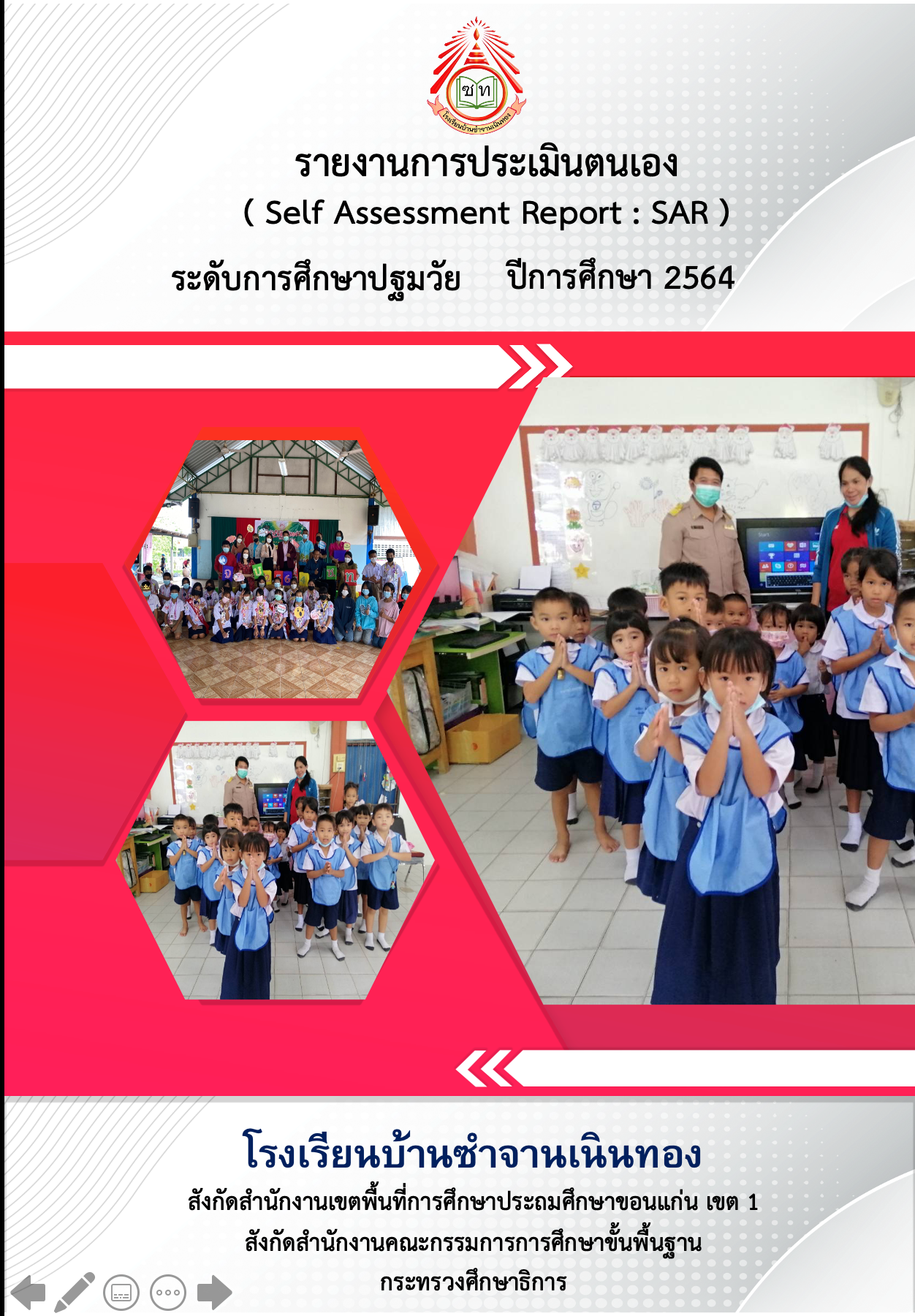 คำนำ		รายงานการประเมินตนเองของสถานศึกษา เป็นการสรุปผลการจัดการศึกษาที่สะท้อนผลการพัฒนาคุณภาพของสถานศึกษาตามทิศทางและเป้าหมายที่กำหนดร่วมกันอย่างต่อเนื่องตลอดปีการศึกษา ตั้งแต่การสร้างความรู้ความเข้าใจเกี่ยวกับการประกันคุณภาพภายใน  การวางแผนการประเมิน เก็บรวบรวมข้อมูล วิเคราะห์จุดเด่น  จุดที่ควรพัฒนา  ระบุแนวทางการพัฒนาสถานศึกษาในอนาคตและสรุปผลการประเมินตลอดจนถึงการนำผลการประเมินไปใช้ในการวางแผนการพัฒนาคุณภาพการศึกษาในปีการศึกษาต่อไปอย่างมีระบบ  และเมื่อสิ้นสุดปีการศึกษาสถานศึกษาจัดทำรายงานการประเมินตนเองของสถานศึกษา ซึ่งเป็นผลสำเร็จจากการบริหารจัดการศึกษาที่สอดคล้องกับมาตรฐานการศึกษาระดับการศึกษาปฐมวัย            ๓  มาตรฐาน ได้แก่ คุณภาพเด็ก  กระบวนการบริหารและจัดการ  และการจัดประสบการณ์ที่เน้นเด็กเป็นสำคัญ เพื่อการประกันคุณภาพภายในของสถานศึกษา (ตามกฎกระทรวงการประกันคุณภาพ พ.ศ.๒๕๖๑)       ในรอบปีที่ผ่านมา โดยมีวัตถุประสงค์เพื่อนำเสนอผลการจัดการศึกษาทั้งด้านผลผลิตและผลลัพธ์ที่เกิดขึ้นตามแผนและตามระบบประกันคุณภาพของสถานศึกษาในรอบปีที่ผ่านมา   เพื่อให้สถานศึกษาได้ใช้ประโยชน์ในการปรับปรุงแผนและระบบประเมินคุณภาพภายใน แล้วนำเสนอผลการจัดการศึกษาต่อหน่วยงานต้นสังกัด  หน่วยงานที่เกี่ยวข้อง และเปิดเผยต่อสาธารณชน เพื่อทำให้เกิดความมั่นใจแก่ผู้มีส่วนเกี่ยวข้องทุกฝ่ายว่า การจัดการศึกษาของสถานศึกษาได้มาตรฐานการประกันคุณภาพการศึกษาตามกฎกระทรวงการประกันคุณภาพการศึกษา พ.ศ.๒๕๖๑ มีประสิทธิภาพและเกิดประสิทธิผลอย่างแท้จริง 		โรงเรียนบ้านบ้านซำจานเนินทอง ขอขอบคุณ คณะกรรมการสถานศึกษาขั้นพื้นฐาน ผู้ปกครอง ชุมชน คณะครู บุคลากรทางการศึกษาและนักเรียนทุกคน ที่ให้ความร่วมมือ และช่วยกันพัฒนาคุณภาพการจัดการศึกษาของโรงเรียนบ้านซำจานเนินทอง  ให้บรรลุเป้าหมายตามที่กำหนดไว้เป็นอย่างดี                                                                                  โรงเรียนบ้านซำจานเนินทองสารบัญบทสรุปของผู้บริหารระดับการศึกษาปฐมวัยผลการประเมินตามมาตรฐานการศึกษาของสถานศึกษา ระดับการศึกษาปฐมวัยโรงเรียนบ้านซำจานเนินทอง จัดการศึกษาระดับการศึกษาปฐมวัย ตามหลักสูตรการศึกษาปฐมวัย พุทธศักราช ๒๕๖๐  มีนักเรียนชั้นอนุบาลปีที่ ๑ - ๓ รวม  ๓๖ คน จัดชั้นเรียน  ๓  ห้อง ครูผู้สอน  ๒  คน ได้จัดทำรายงานการประเมินตนเองของสถานศึกษา (SAR) ปีการศึกษา ๒๕๖๔ และนำเสนอผลการประเมินต่อคณะกรรมการสถานศึกษา ผู้ปกครอง ชุมชน หน่วยงานต้นสังกัด และผู้มีส่วนเกี่ยวข้อง ผ่านช่องทางการประชุม สมุดรายงานผลพัฒนาการของเด็ก(อบ.๐๒)  เว็บไซต์ของสถานศึกษา และเผยแพร่ในสื่อ เช่น กลุ่มไลน์ Facebook นอกจากนี้ได้นำผลการประเมินไปใช้ในการวางแผนเพื่อพัฒนาคุณภาพการศึกษาในปีการศึกษาต่อไปสรุปผลการประเมินคุณภาพการจัดการศึกษาระดับการศึกษาปฐมวัยตามมาตรฐานการศึกษาของโรงเรียนบ้านบ้านซำจานเนินทอง อยู่ในระดับคุณภาพ ดีเลิศ  ซึ่งมาตรฐานที่ ๑ คุณภาพของเด็ก มีผลการประเมินอยู่ในระดับ ดีเลิศ  มาตรฐานที่ ๒ กระบวนการบริหารและการจัดการ มีผลการประเมินอยู่ในระดับ   ดีเลิศ และมาตรฐานที่ ๓ การจัดประสบการณ์ที่เน้นเด็กเป็นสำคัญ มีผลการประเมินอยู่ในระดับดีเลิศ 	จุดเด่นที่พบ 	การศึกษาปฐมวัยของโรงเรียนบ้านซำจานเนินทอง  ได้ใช้นวัตกรรม“อนุบาลแบบบ้านตามแนวคิด “วอลดอร์ฟ และโครงการบ้านนักวิทยาศาสตร์น้อย” ใช้ในการจัดการเรียนการสอนเป็นแนวการศึกษาที่บูรณาการวิชาการไปกับกิจกรรรมต่าง ๆ โดยมีครูคอยดูแลและอำนวยความสะดวก เน้นการจัดบรรยากาศในการเรียนการสอนที่เน้นความงดงามของธรรมชาติทั้งในกลางแจ้งและในห้องเรียนจะช่วยให้เกิดการเรียนรู้ที่ดี เพื่อพัฒนาให้เด็กเป็นมนุษย์ที่มีบุคลิกภาพที่สมดุลกลมกลืนไปกับโลกและสิ่งแวดล้อม ได้ใช้พลังงานทุกด้านอย่างพอเหมาะเน้นไปที่การเรียนรู้แบบธรรมชาติ ไม่มีห้องเรียน ไม่มีกระดานดำ แต่จะมีมุมต่าง ๆ ให้เด็กได้เรียนรู้ ได้เป็นอิสระที่จะคิดและสร้างสรรค์ ในห้องก็จะมีข้าวของที่ทำจากธรรมชาติให้ประดิษฐ์ดัดแปลงเล่นกัน เช่น ผ้าหลากสี ท่อนไม้ เปลือกไม้ ลูกสน เป็นต้น ทุกอย่างจะถูกกำหนดให้เป็นได้สารพัดตามแต่ใจเด็ก ๆ จะคิดฝันให้ออกมาเป็นอะไร  หรือกำลังเล่นอะไร เช่น การวาดรูปด้วยสีน้ำ ปั้นขี้ผึ้ง ปลูกผัก ปลูกต้นไม้ ทำอาหาร งานฝีมือ ล้างจาน เป็นต้น กิจกรรมเหล่านี้จะทำให้เด็กเห็นกระบวนการที่ต่อเนื่อง ซึ่งจะช่วยให้เด็กได้เข้าใจแนวทางพื้นฐานในการปรับตัวเข้ากับชีวิต และกระตุ้นความร่วมมือของเด็ก การเรียนรู้ทุกอย่างจึงต้องเป็นไปอย่างมีชีวิตชีวาเหมือนกับเป็นประสบการณ์จริง ได้สนใจหลายๆ ด้านโดยการเรียนรู้ของเด็กนั้นจะเป็นไปอย่างสมดุลโดยการเรียนรู้ทางกาย(การลงมือทำ) หัวใจ (ความรู้สึกความประทับใจ) และสมอง(ความคิด) ซึ่งเป็นแนวทางการพัฒนาที่เหมาะสมและตรงกับธรรมชาติของการพัฒนาเด็กปฐมวัยให้บรรลุตามศักยภาพสูงสุดที่เด็กมี           ด้านกระบวนการจัดการบริหารและการจัดการ มีการวางแผนการจัดประสบการณ์โดยยึดหลักสูตรซึ่งหลักสูตรโรงเรียนบ้านซำจานเนินทองมีหลักสูตรปฐมวัยที่ยืดหยุ่นและสอดคล้องกับหลักสูตรสถานศึกษาเป็นรูปแบบการจัดประสบการณ์ที่ก่อให้เกิดการเตรียมความพร้อม โดยใช้นวัตกรรมแบบวอลดอร์ฟ และโครงการบ้านนักวิทยาศาสตร์น้อย สอดคล้องกับวิถีชีวิตของครอบครัว ชุมชน และท้องถิ่น จากโครงการปรับปรุงหลักสูตรสถานศึกษาปฐมวัย พุทธศักราช ๒๕๖๐ กิจกรรมกิจกรรมบูรณาการปรัชญาเศรษฐกิจพอเพียงสู่การเรียนการสอน ส่งผลให้โรงเรียนบ้านซำจานเนินทองมีหลักสูตรสถานศึกษาปฐมวัยตามพุทธศักราช ๒๕๖๐ 	ด้านการจัดครูให้เพียงพอต่อชั้นเรียนโรงเรียนบ้านซำจานเนินทองได้มีการจัดครูที่เหมาะสมกับการจัดประสบการณ์การเรียนรู้ คือมีครูประจำการที่จบการศึกษาปฐมวัย และมีครูพี่เลี้ยงที่ผ่านการอบรมทางด้านการดูแลเด็กปฐมวัย โรงเรียนบ้านซำจานเนินทองได้ส่งบุคลากรเข้ารับการอบรมเพื่อพัฒนาศักยภาพอย่างต่อเนื่อง จากกิจกรรมโรงเรียนจัดหาพี่เลี้ยงเด็กปฐมวัย ส่งผลให้โรงเรียนบ้านซำจานเนินทองมีครูเพียงพอต่อชั้นเรียนในระดับหนึ่ง ด้านส่งเสริมให้ครูมีความเชี่ยวชาญด้านการจัดประสบการณ์โรงเรียนบ้านซำจานเนินทองได้มีการพัฒนาคุณภาพครูด้านการศึกษาปฐมวัยอย่างต่อเนื่อง  ซึ่งส่งผลให้ครูด้านการศึกษาปฐมวัยทุกคนล้วนมีความรู้ความสามารถในการวิเคราะห์และออกแบบหลักสูตรสถานศึกษาปฐมวัย  มีทักษะในการจัดประสบการณ์และการประเมินพัฒนาการเด็กเป็นรายบุคคล  มีประสบการณ์ในการออกแบบการจัดกิจกรรม  ทักษะการสังเกต และการปฏิสัมพันธ์ที่ดีกับเด็กและผู้ปกครอง จากโครงการพัฒนาบุคลากร กิจกรรม PLC กิจกรรมการประชุมสัมมนา กิจกรรมอบรมคูปองครู และกิจกรรมประชุมเชิงปฏิบัติการ ส่งผลให้ครูโรงเรียนบ้านซำจานเนินทองมีความเชี่ยวชาญด้านการจัดประสบการณ์		จัดสภาพแวดล้อมและสื่อเพื่อการเรียนรู้ อย่างปลอดภัย และพอเพียง โรงเรียนบ้านซำจานเนินทอง       มีการจัดสภาพแวดล้อมทั้งภายในและภายนอกห้องเรียนที่คำนึงถึงความปลอดภัยของผู้เรียน  ส่งเสริมให้เกิด    การเรียนรู้ทั้งแบบรายบุคคลและรายกลุ่ม มีมุมประสบการณ์และสื่อการเรียนรู้ที่หลากหลายที่ได้จากธรรมชาติหรือสื่อในชุมชน มุ่งเน้นให้เกิดการเรียนรู้แบบเรียนปนเล่นมีความสุขในการเรียนรู้ มีสื่อเทคโนโลยีใช้ในการสืบเสาะหาความรู้จากโครงการส่งเสริมให้สถานศึกษาเป็นสังคมแห่งการเรียนรู้ กิจกรรมปรับปรุงสภาพแวดล้อมพัฒนาแหล่งเรียนรู้  ส่งผลให้โรงเรียนบ้านซำจานเนินทองมีการจัดสภาพแวดล้อมและสื่อเพื่อ     การเรียนรู้ อย่างปลอดภัย และพอเพียง	การให้บริการสื่อเทคโนโลยีสารสนเทศและสื่อการเรียนรู้เพื่อสนับสนุนการจัดประสบการณ์โรงเรียนบ้านซำจานเนินทองมีการจัดสิ่งอำนวยความสะดวก ให้บริการด้านสื่อเทคโนโลยีสารสนเทศ อุปกรณ์เพื่อสนับสนุนการจัดประสบการณ์เพื่อพัฒนาครูอย่างเพียงพอและทั่วถึง จากโครงการส่งเสริมให้สถานศึกษาเป็นสังคมแห่งการเรียนรู้ กิจกรรมจัดหาสื่อการเรียนการสอน ส่งผลให้โรงเรียนบ้านซำจานเนินทองมีการให้บริการสื่อเทคโนโลยีสารสนเทศและสื่อการเรียนรู้เพื่อสนับสนุนการจัดประสบการณ์มีระบบบริหารคุณภาพที่เปิดโอกาสให้ผู้เกี่ยวข้องทุกฝ่ายมีส่วนร่วม โรงเรียนมีการกำหนดมาตรฐานการศึกษาของสถานศึกษาที่สอดคล้องกับมาตรฐานการศึกษาปฐมวัย  และอัตลักษณ์ที่สถานศึกษากำหนด         ได้มีการจัดทำแผนการจัดประสบการณ์ที่สอดคล้องกับมาตรฐานตามหลักสูตรการศึกษาปฐมวัย  มีการประเมินผลตรวจสอบคุณภาพภายในสถานศึกษา  ติดตามผลการดำเนินงานและจัดทำรายงานผลการประเมินตนเองประจำปี  มีการนำผลการประเมินไปปรับปรุงพัฒนาคุณภาพสถานศึกษา  โดยทุกฝ่ายมีส่วนร่วม พร้อมทั้งรายงานผลการประเมินตนเองให้หน่วยงานต้นสังกัดอย่างต่อเนื่อง จากโครงการส่งเสริมระบบประกันคุณภาพภายในสถานศึกษา ส่งผลให้โรงเรียนบ้านซำจานเนินทองมีระบบบริหารคุณภาพที่เปิดโอกาสให้ผู้เกี่ยวข้องทุกฝ่ายมีส่วนร่วม	จุดที่ควรพัฒนา		- ปรับปรุงหลักสูตรให้มีความทันสมัยขึ้น โรงเรียนต้องดำเนิน การพัฒนารูปแบบการบริหารจัดการที่ทำให้การดำเนินงานเกิดความคล่อง ตัวและปรับปรุงแผนการพัฒนาคุณภาพการศึกษาให้สอดคล้องกับบริบทของโรงเรียนและนโยบายในทุกระดับเพื่อให้เกิดความสมดุล และให้คุณภาพคงอยู่ตามมาตรฐานที่กำหนด	- พัฒนาสภาพแวดล้อมและเครื่องเล่นสนาม โรงเรียนต้องจัดสภาพแวดล้อมภายในและภายนอกห้องเรียนที่คำนึงถึงความปลอดภัย	และมีมุมประสบการณ์หลาก หลาย มีสื่อการเรียนรู้ เช่น ของเล่น หนังสือนิทาน สื่อจากธรรม ชาติ สื่อสำหรับเด็กมุด ลอด ปีนป่าย สื่อเทคโนโลยี สื่อเพื่อการสืบเสาะหาความรู้ ให้เพียงพอ เหมาะสม และปลอดภัย		- จัดครูและบุคลากรให้เพียงต่อจำนวนนักเรียนที่เพิ่มขึ้น โรงเรียนต้องดำเนินการจัดครูให้เหมาะสมกับภารกิจการเรียนการสอน และจัดครูที่จบการศึกษาปฐมวัยหรือผ่านการอบรมการศึกษาปฐมวัยอย่างพอเพียงกับชั้นเรียน    	- กำหนดวิธีการ ขั้นตอนการดำเนินงานการส่งเสริมช่วยเหลือ สนับสนุนให้มีกระบวน การที่เกื้อหนุนให้บุคลากรในสถานศึกษาชุมชน ผู้ปกครองและผู้มีส่วนเกี่ยวข้องเกิดการเรียนรู้โดยผ่านสื่อเทคโนโลยี สารสนเทศ แหล่งเรียนรู้ และองค์ความรู้ต่าง ๆ สร้างระบบการจัดการความรู้ มีการถ่ายทอดความรู้ แลกเปลี่ยนเรียนรู้ร่วมกันของทุกภาคส่วน	แผนการดำเนินงานเพื่อให้ยกระดับ (๑ ระดับ)	ในด้านกระบวนการจัดประสบการณ์ที่เน้นเด็กเป็นสำคัญ  ครูมีการวิเคราะห์หลักสูตรการศึกษาระดับปฐมวัย วิเคราะห์ผู้เรียน เพื่อใช้เป็นข้อมูลในการจัดประสบการณ์ให้แก่เด็ก โดยพบว่าครูมีความรู้ ความเข้าใจในกระบวนการจัดประสบการณ์ให้เด็กมีพัฒนาการทุกด้านอย่างสมดุลเต็มตามศักยภาพ  ครูรู้จักเด็กเป็นรายบุคคลและสร้างโอกาสให้เด็กได้รับประสบการณ์ตรง ด้วยการเล่นและการปฏิบัติอย่างมีความสุข โดยจัดกิจกรรมที่ส่งเสริมเด็กครบทุกด้าน ทั้งด้านร่างกาย อารมณ์-จิตใจ สังคมและสติปัญญา จัดสภาพแวดล้อมทั้งภายในและนอกห้องเรียนให้มีความเหมาะสมและเพียงพอสำหรับเด็กปฐมวัยมีความสะอาดและปลอดภัย จัดพื้นที่ให้เหมาะสม ครูให้เด็กได้มีส่วนร่วมในการจัดบรรยากาศและรับผิดชอบหน้าที่ต่าง ๆ ในห้องเรียน ดังนี้	๑. จัดทำปฏิทินการปฏิบัติงานประจำปี	๒. จัดทำโครงการพัฒนาบุคลากรปฐมวัย	๓.  การประเมินการใช้หลักสูตร และปรับปรุงหลักสูตรสถานศึกษาปฐมวัย๔.  จัดทำโครงการจัดซื้อวัสดุระดับชั้นปฐมวัย๕.  จัดทำโครงการพัฒนาสภาพแวดล้อมและเครื่องเล่นสนาม๖.  พัฒนาครูและบุคลากรให้มีความตระหนักเกี่ยวกับการดำเนินงานสู่มาตรฐานของสถาน ศึกษาอย่างต่อเนื่องส่งเสริมการประสาน งานทุกภาคส่วนในการดำเนินงานให้บรรลุเป้าหมาย๗.  ส่งเสริมให้ครูใช้กิจกรรมในการพัฒนาเด็กที่หลากหลาย และพัฒนาแผนการจัดประสบการณ์ให้มีประสิทธิภาพและเกิดประสิทธิผล๘.  ส่งเสริมให้ครูใช้กิจกรรมพัฒนาที่หลาก หลาย เพื่อความคงอยู่ของระดับมาตรฐานอย่างมี ประสิทธิภาพ     	๙. ส่งเสริมให้ครูและบุคลากรใช้สื่อการเรียนการสอนที่หลากหลายโดยเน้นกระบวนการทางวิทยาศาสตร์และความคิดสร้างสรรค์ส่วนที่ ๑ข้อมูลพื้นฐานของโรงเรียนบ้านซำจานเนินทอง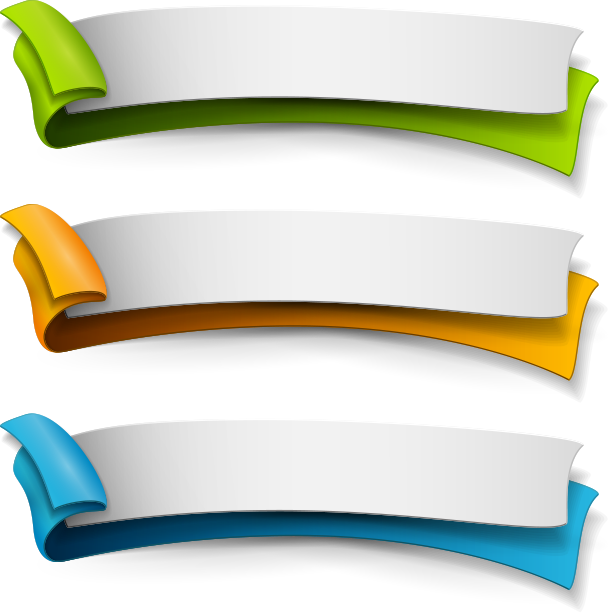 โรงเรียนบ้านซำจานเนินทองที่ตั้ง :  เลขที่  ๒๓๕  หมู่ที่ ๘ ตำบลบ้านค้อ  อำเภอเมืองขอนแก่น  จังหวัดขอนแก่น  รหัสไปรษณีย์ ๔๐๐๐๐โทรศัพท์ :  	๐๘๖๘๕๒๑๒๐๑		 Website :  	http://somjannonthong.thaischool.in.th/E-mail :  	samjan๐๕๐๐๔๕@gmail.comระดับที่เปิดสอน : อนุบาลศึกษาปีที่ ๑ ถึง ประถมศึกษาปีที่ ๖พื้นที่ทั้งหมดพื้นที่ทั้งหมด  :  ๑๑ ไร่  ๓ งาน  ๔๗  ตารางวา (น.ส.๓ เลขที่  ขก.๓๔๐  หมายเลข  ๑๒๐  ที่ราชพัสดุ)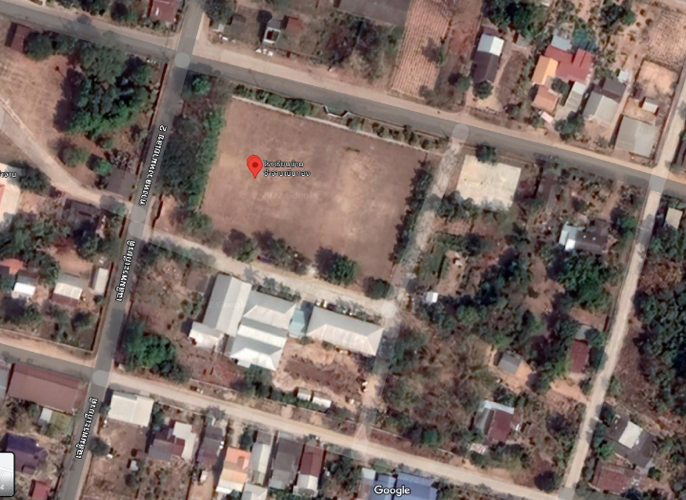 พื้นที่โรงเรียนบ้านซำจานเนินทอง ภาพ จาก Google Maps ประวัติโรงเรียนโดยย่อโรงเรียนบ้านซำจานเนินทอง ได้ทำการเปิดสอนตั้งแต่ระดับชั้นอนุบาลปีที่ ๑ –                   ชั้นประถมศึกษาปีที่ ๖ ตั้งแต่เริ่มก่อตั้งโรงเรียนจนถึงปัจจุบัน ผู้บริหารสถานศึกษาคนปัจจุบัน คือ นายนพรัชต์  วรวสุวัสสภาพเศรษฐกิจ สังคม และชุมชนสภาพชุมชนรอบบริเวณโรงเรียนมีลักษณะเป็นชุมชนชนบท ผู้ปกครองส่วนใหญ่ จบการศึกษาระดับชั้นประถมศึกษาปีที่ ๖ อาชีพหลักของชุมชน คือการทำนา และรับจ้าง ประชาชนส่วนใหญ่นับถือศาสนาพุทธ ประเพณีศิลปวัฒนธรรม-ท้องถิ่นที่เป็นที่รู้จักโดยทั่วไป คือ ประเพณีวันสงกรานต์ ประเพณีลอยกระทง การทอดกฐิน ฐานะทางเศรษฐกิจ/รายได้โดยเฉลี่ยต่อครอบครัวต่อปี ๑๕,๐๐๐ - ๔๕,๐๐๐ บาท จำนวนคนเฉลี่ยต่อครอบครัว ๕ คนโอกาสและข้อจำกัดของโรงเรียนโรงเรียนบ้านซำจานเนินทอง บริเวณใกล้เคียงเป็นสถานที่ราชการ สถานศึกษา ชุมชน และแหล่งการค้า โรงเรียนได้รับความร่วมมือและสนับสนุนให้ใช้สถานที่ดังกล่าวเป็นแหล่งเรียนรู้ของนักเรียนและครู นอกจากนั้นหน่วยราชการ วัด ได้ส่งวิทยากรที่มีความรู้ความสามารถมาให้ความรู้แก่นักเรียนและครูในฐานะอาจารย์พิเศษ เช่น โครงการการศึกษาเพื่อต่อต้านการใช้ยาเสพติดในเด็กนักเรียน ครูแดร์ (D.A.R.E) , กิจกรรมธรรมะทุกวันอังคาร โดยเจ้าอาวาสการจัดการศึกษา/โครงสร้างการบริหารงานโรงเรียนการจัดการศึกษาระดับการศึกษาปฐมวัยโรงเรียนจัดการศึกษาระดับการศึกษาปฐมวัย โดยมีวัตถุประสงค์เพื่อให้เด็กเจริญเติบโตอย่างสมบูรณ์ มีพัฒนาการสมวัย สมดุลทั้งด้านร่างกาย ด้านอารมณ์ จิตใจ ด้านสังคม และด้านสติปัญญา ใช้กิจกรรมดนตรี กิจกรรมเคลื่อนไหวด้วยเพลง เป็นกิจกรรมที่สามารถส่งเสริมพัฒนาการด้านร่างกาย อารมณ์ จิตใจ สังคมและสติปัญญา ส่งผลให้เด็กมีสุนทรียภาพและมีลักษณะนิสัยชื่นชอบในด้านศิลปะ ดนตรี การเคลื่อนไหวร่างกายตามจังหวะของเพลงจะช่วยให้เด็กมีสุขภาพกาย สุขภาพจิตที่ดีส่งเสริมการจัดกิจกรรมส่งเสริมด้านสุขภาพของร่างกายของเด็ก กิจกรรมที่ส่งเสริม ปลูกฝังและพัฒนาคุณธรรม จริยธรรม ให้กับเด็กปฐมวัยทุกด้าน โดยเฉพาะอย่างยิ่งระเบียบวินัยความรับผิดชอบ หลักธรรมเบื้องต้นทางศาสนา ความซื่อสัตย สุจริต ความกตัญญูกตเวที เมตตากรุณามีน้ำใจ ความเสียสละและการประหยัดอดออม เพื่อฝึกฝนและพัฒนาพฤติกรรมและจิตใจของเด็กปฐมวัยให้สามารถปฏิบัติตามกฎเกณฑ์ของโรงเรียน พร้อมทั้งมุ่งเน้นให้เด็กประพฤติปฏิบัติตนในชีวิตประจำวันในทางที่ดีและถูกต้อง สามารถอยู่ในสังคมร่วมกับผู้อื่นอย่างมีความสุขร่วมกันวางแผนการดำเนินการในการจัดการศึกษาในปีการศึกษาปัจจุบัน ให้สอดคล้องกับปรัชญา วิสัยทัศน์ และพันธกิจ โดยใช้หลักการดำเนินงานแบบการมีส่วนร่วมของบุคลากร คณะกรรมการบริหาร และผู้ที่มีส่วนเกี่ยวข้อง ซึ่งสะท้อนในรูปของการดำเนินงานแบบจากบนสู่ล่าง ในรูปของนโยบายหลักเกณฑ์วิธีการจากล่างสู่บน หาแนวทางในการจัดโครงการและวางแผนการดำเนินการพัฒนาคุณภาพการจัดการศึกษาของสถานศึกษา โดยมีมาตรฐานการศึกษาระดับปฐมวัยและขั้นพื้นฐานเป็นกรอบในการดำเนินงาน ซึ่งผลจากการดำเนินงานดังกล่าวทำให้โรงเรียนทราบจุดเด่น จุดที่ควรปรับปรุงและใช้เป็นแนวทางในการพัฒนาโรงเรียน โดยมีแผนปฏิบัติการประจำปีเป็นแผนการในการกำหนดแนวทางปฏิบัติครูสามารถจัดกิจกรรมสร้างเสริมประสบการณ์ให้กับเด็กที่หลากหลาย สามารถจัดกิจกรรมได้เหมาะสมกับวัยคำนึงถึงความแตกต่างระหว่างบุคคล มีปฏิสัมพันธ์ที่ดีกับพ่อแม่ ผู้ปกครอง ส่งเสริมการเรียนร้ เพื่อพัฒนาด้านร่างกาย อารมณ์ สังคม และสติปัญญาแก่เด็ก จัดทำแผนการจัดการเรียนรู้ที่เน้นเด็กเป็นสำคัญสามารถสร้าง พัฒนา และใช้เครื่องมือในการวัดและประเมินพัฒนาการของเด็กอย่างหลากหลาย จัดสิ่งแวดล้อมทั้งภายในและภายนอกห้องเรียนเพื่อให้เด็กเกิดการเรียนรู้ได้ตลอดเวลาสรุปรายงานผลพัฒนาการของเด็กแก่ผู้ปกครองจัดทำข้อมูลสารนิเทศและนำไปใช้ประโยชน์ ในการพัฒนาเด็กสามารถปฏิบัติงานได้อย่างมีประสิทธิภาพ และเป็นแบบอย่างที่ดีต่อเด็ก ผู้ปกครอง ชุมชน และผู้มีส่วนเกี่ยวข้องอุทิศตน ทุ่มเทแรงกาย แรงใจในการการปฏิบัติงาน และมุ่งมั่นพัฒนาเด็กให้มีคุณภาพผู้อำนวยการโรงเรียน  :  นายนพรัตน์ วรวสุวัส  อายุ  ๔๗  ปี			โทรศัพท์  ๐๘๖ ๘๕๒ ๑๒๐๑วุฒิการศึกษาสูงสุด  ปริญญาโท	วิชาเอก  บริหารการศึกษา (ศษ.ม.)ดำรงตำแหน่งผู้บริหารโรงเรียนบ้านซำจานเนินทอง เมื่อ  ๑ พฤศจิกายน ๒๕๕๘ รวม  ๖  ปี  ๖  เดือน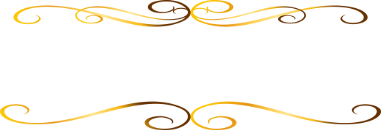 วิสัยทัศน์ (VISION)          “ โรงเรียนบ้านซำจานเนินทอง มุ่งพัฒนาผู้เรียนให้มีความรู้ คู่คุณธรรม มีคุณภาพ  ร่วมอนุรักษ์สิ่งแวดล้อมดำรงชีวิตตามหลักปรัชญาของเศรษฐกิจพอเพียง ”อัตลักษณ์“ มีวินัย แต่งกายสะอาด  มารยาทเรียบร้อย ”เอกลักษณ์“ โรงเรียนสะอาด  บรรยากาศแหล่งเรียนรู้  เชิดชูตามหลักปรัชญาของเศรษฐกิจพอเพียง ”พันธกิจ (Mission)๑. จัดการศึกษาระดับปฐมวัย มุ่งเน้นการเตรียมความพร้อมสำหรับเด็กอายุ ๓-๕ ปี ตามพระราชบัญญัติการศึกษาแห่งชาติ พุทธศักราช ๒๕๔๒ หลักสูตรปฐมวัย พ.ศ.๒๕๖๐ เพื่อให้ได้รับการพัฒนาด้านร่างกาย อารมณ์ จิตใจ สังคม สติปัญญา สุนทรียภาพที่เหมาะสมกับวัย เต็มตามศักยภาพ               มีคุณธรรม จริยธรรม และมีความพร้อมในการเรียนต่อระดับประถมศึกษา๒. จัดการศึกษาระดับประถมศึกษา มุ่งเน้นจัดการศึกษาเพื่อให้นักเรียนมีคุณลักษณะตามจุดมุ่งหมายของหลักสูตรแกนกลางการศึกษาขั้นพื้นฐาน พุทธศักราช ๒๕๕๑ คือ ให้ผู้เรียนมีคุณภาพตามมาตรฐานทุกด้าน เน้นปลูกฝังทักษะพื้นฐานอ่านออก เขียนได้  คิดคำนวณได้ รู้จักแก้ปัญหา มีความพร้อม ที่จะเข้าศึกษาต่อในระดับที่สูงขึ้น มีความสามารถประกอบอาชีพได้ ตามควรแก่วัย  สามารถดำรงตนเป็นพลเมืองที่ดีของสังคม ภายใต้ระบอบประชาธิปไตยอันมีพระมหากษัตริย์เป็นประมุข และเตรียมความพร้อม ผู้เรียน ครู บุคลากรทางการศึกษาของสถานศึกษา สู่ประชาคมอาเซียน๓. จัดบรรยากาศการเรียนการสอนให้สอดคล้องกับ หลักสูตรแกนกลางการศึกษาขั้นพื้นฐาน พ.ศ. ๒๕๕๑ ที่เน้นผู้เรียนเป็นสำคัญ  ๔. จัดให้ข้าราชการครู บุคลากร ได้รับการอบรม สัมมนา ศึกษาดูงาน การจัดการเรียนการสอนที่หลากหลาย๕. ส่งเสริมสุขภาพบุคลากร ผู้เรียนให้มีสุขภาพพลานามัยสมบูรณ์และแข็งแรง                      สร้างสภาพแวดล้อมให้น่าอยู่  เอื้อต่อการจัดการเรียนการสอนที่ครอบคลุม  ข้อมูลครูและบุคลากรทางการศึกษา ปีการศึกษา ๒๕๖๔ ข้อมูลนักเรียน ประจำปีการศึกษา ๒๕๖๔ (๑๐ พฤศจิกายน ๒๕๖๔) จำนวนนักเรียน ทั้งหมด  ๓๖  คน แยกเป็นข้อมูลจำนวนนักเรียนเปรียบเทียบจำนวนนักเรียน ผลการจัดการเรียนรู้ตามหลักสูตรสถานศึกษา ระดับการศึกษาปฐมวัยร้อยละของนักเรียนที่มีผลการประเมินพัฒนาการแต่ละด้านในระดับ ๓ ขึ้นไป ปีการศึกษา ๒๕๖๔	จากกราฟเปรียบเทียบร้อยละของนักเรียนที่มีผลการประเมินพัฒนาการแต่ละด้าน ในระดับ ๓ ขึ้นไป ระดับการศึกษาปฐมวัย ปีการศึกษา ๒๕๖๒ - ๒๕๖๔ พบว่า ด้านร่างกาย ด้านอารมณ์จิตใจ ด้านสังคม และด้านสติปัญญา คะแนนเฉลี่ยสูงขึ้น ตามลำดับจำนวนห้องและสถานที่การใช้แหล่งเรียนรู้ภายในและภายนอกโรงเรียน ปีการศึกษา ๒๕๖๔จำนวนนักเรียนที่ใช้แหล่งเรียนรู้ภายในโรงเรียน ปีการศึกษา ๒๕๖๔จำนวนนักเรียนที่ใช้แหล่งเรียนรู้ภายนอกโรงเรียน ปีการศึกษา ๒๕๖๔จำนวนผู้สำเร็จการศึกษา ปีการศึกษา ๒๕๖๔ส่วนที่ ๒รายงานผลการประเมินตนเองตามมาตรฐานการศึกษาของโรงเรียนบ้านซำจานเนินทอง๒.๑ ผลการประเมินมาตรฐานการศึกษาของสถานศึกษา ระดับการศึกษาปฐมวัย 	๒.๑.๑ มาตรฐานที่ ๑ คุณภาพของเด็ก 	           ๑) ระดับคุณภาพ ดีเลิศ                      ๒) วิธีการพัฒนา ข้อมูล หลักฐาน เอกสารเชิงประจักษ์		   (๑) วิธีการพัฒนา  โรงเรียนบ้านซำจานเนินทอง ได้บันทึกข้อมูลร้อยละของเด็กมีน้ำหนักตามเกณฑ์อายุ สรุปจำนวนและร้อยละของเด็กสูงดีสมส่วน (ดูจากส่วนสูงตามเกณฑ์อายุ และน้ำหนักตามเกณฑ์สมุดบันทึกการเจริญเติบโตของเด็ก) และมีการวิเคราะห์หลักสูตร จัดทำหลักสูตรสถานศึกษาปฐมวัยและพัฒนาหลักสูตรการศึกษาปฐมวัยให้สอดคล้องกับหลักสูตรการศึกษาปฐมวัยของกระทรวงศึกษาธิการ มีการจัดทำแผนการจัดประสบการณ์การเรียนรู้ที่ส่งเสริมของเด็กเป็นรายบุคคล จัดกิจกรรมส่งเสริมพัฒนาการทุกด้านให้เด็กทุกคนได้แสดงออกอารมณ์อย่างอิสระโดยครูยิ้มแย้มแจ่มใส เอาใจใส่ในการเสนอ สนองกับเด็ก และสนใจในสิ่งที่เด็กทำครูจัดให้เด็กมีประสบการณ์ทางสุนทรียภาพ ผ่านงานศิลปะ ดนตรี และการเคลื่อนไหวร่างกายตามความสนใจและความถนัด ครูให้โอกาสเด็กได้ชื่นชมผลงานของตนเองและผู้อื่นเพื่อสร้างความสุขและความภูมิใจในตนเองประเมินคุณภาพเด็กทางด้านพัฒนาการโดยดูผลงานจากการสังเกตพฤติกรรมการแสดงออกและการตอบสนองของเด็ก โดยไม่ใช้แบบทดสอบหรือแบบฝึกหัด ใช้บันทึกการสังเกตติดตามพฤติกรรมความสามารถในการเรียนรู้ แบบการสังเกตพฤติกรรม แบบบันทึกพัฒนาการรายบุคคลเพื่อนำไปพัฒนาเด็กปฐมวัยให้มีพัฒนาการสมวัยต่อไป และรายงานผลพัฒนาการของเด็กให้ผู้ปกครอง ผู้บริหารหรือผู้ที่มีส่วนเกี่ยวข้องทราบ โดยดำเนินการกิจกรรมต่างที่ส่งเสริมพัฒนาการของเด็ก ดังนี้การพัฒนาด้านร่างกาย  โรงเรียนได้ดำเนินการพัฒนาผู้เรียนโดยการจัดตามแนวคิดการพัฒนาเด็กทั้ง ๔ หมวด ได้แก่ หมวดชีวิตประจำวัน หมวดประสาทรับรู้ หมวดภาษา และหมวดคณิตศาสตร์ เพื่อเอื้อต่อการเรียนรู้ของเด็กโดยยึดเด็กเป็นสำคัญให้เด็กได้ซึมซับการทำงานซ้ำ ๆ การเคลื่อนไหวของร่างกายในการเดิน การหยับ-จับ อุปกรณ์ ใช้ตาประสานกับมือเพื่อทำกิจกรรมที่เด็กเลือกทำตามความสนใจเมื่อเด็กสามารถทำกิจกรรมสำเร็จแล้วก็จะนำอุปกรณ์ไปเก็บไว้ที่ชั้นให้เรียบร้อยและจัดช่วงให้เด็กได้รับประทานอาหารว่างก่อน ๓๐ นาทีก่อนจะได้รับประทานอาหารกลางวันเพื่อที่เด็กจะได้รับพลังงานในการทำงานต่อไปและเพื่อให้เด็กได้ผ่อนคลายอริยบทของตัวเอง มีการจัดอาหารกลางวันและอาหารเสริม (นมโรงเรียน) ดื่มก่อนกลับบ้านให้เด็กได้ดื่มทุกคน มีการชั่งน้ำหนัก วัดส่วนสูง มีการตรวจสุขภาพของผู้เรียน มีการแปรงฟันหลังรับประทานอาหาร การล้างมือก่อนรับประทานอาหาร กิจกรรมสุขภาพอนามัยของตนเอง ส่งเสริมให้ผู้เรียนได้แสดงออกทางด้านร่างกายตามความถนัดและความสนใจของเด็กได้อย่างเหมาะสม จัดช่วงเวลาให้เด็กได้นอนหลับพักผ่อนอย่างเพียงพอ วันละประมาณ ๒-๓ ชั่วโมง  ปลูกฝังให้เด็กเป็นคนสนใจกิจกรรมการออกกำลังกาย เช่น กิจกรรมออกกำลังกายทุกวันพุธ  กิจกรรมการแข่งขันกีฬาสีโรงเรียนเชื่อมความสำคัญของชุมชน ฯ การประเมินสมรรถภาพทางด้านร่างกาย เช่น การทรงตัวเดินตามเส้นตรง กระโดดขาเดียวไปข้างหน้า การรับบอลกระดอนจากพื้น และการวิ่งซิกแซก การเคลื่อนไหวร่างกายตามดนตรี เป็นต้น  การจัดกิจกรรมบ้านวิทยาศาสตร์น้อย เพื่อให้เด็กได้ทดลองวิทยาศาสตร์โดยตนเองโดยวัสดุอุปกรณ์ของจริงที่ครูเตรียมไว้ ฝึกการสังเกต ฝึกการคิด ฝึกการใช้ตาประสานกับมือ  และสุดท้ายก็มีการประเมินพัฒนาการด้านร่างกายของผู้เรียนเป็นรายบุคคล การพัฒนาด้านอารมณ์  โรงเรียนได้พัฒนากระบวนการส่งเสริมให้ผู้เรียนได้เคลื่อนไหวตัวเองตามอิสระแสดงพฤติกรรมออกได้ตามความเหมาะสมกับวัย มีการดำเนินโครงการพัฒนาอารมณ์ของเด็ก และจัดกิจกรรมส่งเสริมพัฒนาการทางด้านอารมณ์จิตใจสม่ำเสมอเพื่อให้เด็กมีความมั่นใจในตนเอง กล้าที่จะแสดงออก ร่าเริงแจ่มใส ควบคุมอารมณ์ของตนเองได้ ชื่นชมศิลปะดนตรีการเคลื่อนไหวและรักธรรมชาติ เด็กได้ทำกิจกรรมศิลปะสร้างสรรค์ที่หลากหลายโดยให้เด็กเป็นคนออกแบบด้วยตนเอง เมื่อเด็กทำงานเสร็จครูจำนำผลงานของผู้เรียนมาจัดแสดงเพื่อเสริมสร้างความมั่นใจในการทำงานของเด็กการแสดงออกความคิดเห็นในผลงานของคนอื่นอย่างเหมาะสม  สามารถทำงานร่วมกันเป็นกลุ่มได้สร้างชิ้นงานศิลปะออกมาอย่างสร้างสรรค์มีวัสดุหลากหลายในการทำงาน  มีการประเมินพัฒนาการด้านอารมณ์-จิตใจเพื่อให้เด็กได้แสดงออกตามจินตนาการเหมาะสมกับวัย ให้เด็กมีความมุ่งมั่นในการทำงานให้ประสบผลสำเร็จทั้งงานเดี่ยวและงานกลุ่ม อีกทั้งยังเน้นกริยามารยาทในการเดิน การนั่ง การกิน การไหว้ การพูด การรับของจากผู้ใหญ่ตามความเหมาะสมการพัฒนาด้านสังคม การเรียนรู้ด้วยระบบห้องเรียนวอลดอร์ฟ และโครงการบ้านนักวิทยาศาสตร์น้อยคละอายุในสภาวะแวดล้อมที่ใช้ระบบ วอลดอร์ฟ และโครงการบ้านนักวิทยาศาสตร์น้อยจะมีการรวบรวมกลุ่มของเด็กที่มีอายุแตกต่างกันหรือหลายกลุ่มอายุ รวมเป็นหนึ่งครอบครัว เด็กจะอยู่ด้วยกันเป็นเวลาหลายปี โดยเด็กที่พัฒนาเต็มที่จะเปลี่ยนไปอยู่ในกลุ่มอายุอีกกลุ่มหนึ่ง  เมื่อเห็นว่ามีความพร้อม เช่น การทำงานกลุ่มทดลองวิทยาศาสตร์น้อย   กลุ่มทำงานศิลปะสร้างสรรค์    	การจัดกลุ่มแบบครอบครัว  สภาวะ แห่งการเรียนแบบนี้ประกอบด้วยเด็กและผู้ใหญ่ เมื่อเด็กเติบโตมากขึ้น และมีความสามารถมากขึ้น เด็กจะเกิดความรับผิดชอบในการช่วยเหลือและดูแลสิ่งที่อยู่รอบ ๆ ตัวเด็ก และเพื่อให้เป็นประโยชน์แก่เด็ก ๆ ที่เป็นรุ่นน้อง 	จริยธรรมในระบบวอลดอร์ฟ และโครงการบ้านนักวิทยาศาสตร์น้อย ควรพัฒนาเด็กไปในทิศทางที่ให้เด็กมีพฤติกรรมที่ดีและเป็นสุภาพชน โดยค่อยๆ ทำให้เด็กได้รับการซึมซับสิ่งที่ดี ทั้งนี้ รวมถึง การมีความเคารพต่อตนเอง การยอมรับผู้อื่น ความมีจิตใจดี ความสงบ ความรัก ความมีจิตสำนึกที่ดี มีเกียรติ มีความรับผิดชอบ และมีความกล้าแสดงออกที่จะพูดแบบเปิดใจ  การบริการผู้อื่นหรือจิตอาสา มุมมองในด้านจิตใจของระบบวอลดอร์ฟ และโครงการบ้านนักวิทยาศาสตร์น้อยทำให้เด็กมีจิตสำนึกในการช่วยเหลือบริการ เอาใจใส่ผู้คนรอบข้าง ตั้งแต่การช่วยเหลือเพื่อนในชั้นเรียน หรือในโรงเรียน จนถึงในระดับชุมชน ที่ทำให้ทั้งเด็กและผู้ใหญ่มีจิตสำนึกในการให้ความช่วยเหลือผู้คนรอบข้าง  	การพัฒนาด้านสติปัญญา จากที่ทางโรงเรียนใช้กิจกรรมวอลดอร์ฟ และโครงการบ้านนักวิทยาศาสตร์น้อยทั้ง ๔ หมวดเพื่อพัฒนาด้านสติปัญญาโดยสื่อและอุปกรณ์ทั้ง ๔ หมวด หมวดชีวิตประจำวัน หมวดหมวดประสาทรับรู้ หมวดภาษา หมวดคณิตศาสตร์ ล้วนแต่เอื้อต่อพัฒนาการด้านสติปัญญาของเด็ก  และเป็นกิจกรรมที่เด็กได้ลงมือปฏิบัติเองทุกกิจกรรม  การใช้ภาษาพูด  ภาษาเขียน  การอ่านคำคล้องจอง  การอ่านอนุทิน  การแยกสีแยก  การดมกลิ่น การเรียนรู้ตัวจากรูปธรรมไปสู่นามธรรมจากกิจกรรมที่เด็กใช้ในชีวิตประจำวันจากใกล้ตัวไปถึงรอบตัวเด็กซึ่งทำให้เกิดการพัฒนาการที่ยั่งยืนไปสู่องค์ความรู้ที่พัฒนาอย่างต่อเนื่องเพราะเด็กวัย ๓-๖ ขวบถือเป็นวัยแห่งการเรียนรู้และจดจำ	จากการพัฒนาเด็กทั้ง ๔ ด้านที่กล่าวมาข้างต้นนั้น สามารถสรุปผลการการพัฒนา ดังนี้ เด็กมีพัฒนาการที่ดีในทุกด้าน มีการเจริญเติบโตทางด้านร่างกายที่เหมาะสมกับวัย มีพัฒนาการด้านร่างกายที่แข็งแรง สมส่วน มีความเมตตา กรุณา มีน้ำใจ ช่วยเหลือ และแบ่งปัน สามารถทำงานที่ได้รับมอบหมายจนสำเร็จได้ด้วยตนเอง สามารถช่วยเหลือตนเองในการปฏิบัติกิจวัตรประจำวันได้เหมาะสม มีวินัยในตนเอง เก็บของเล่น ของใช้เข้าที่อย่างเรียบร้อยด้วยตนเอง ใช้สิ่งของเครื่องใช้อย่างประหยัดและพอเพียงด้วยตนเอง สามารถดูแลรักษาธรรมชาติ  สิ่งแวดล้อม และทิ้งขยะได้ถูกที่ได้ด้วยตนเองปฏิบัติตนเป็นผู้นำและผู้ตามได้เหมาะสมกับสถานการณ์ เล่นหรือทำงานร่วมมือกับเพื่อนได้ ทักทาย พูดคุยกับผู้ใหญ่และบุคคลที่คุ้นเคยได้อย่างเหมาะสมตามสถานการณ์ สามารถปฏิบัติตนตามข้อตกลงได้ มีพัฒนาการทั้ง ๔ ด้านเหมาะสมกับวัย จากพัฒนาการทั้ง ๔ ด้านของเด็ก ทางโรงเรียนเห็นว่าควรมีแนวทางในการพัฒนาเพื่อให้เด็กมีพัฒนาการที่ดีขึ้นไปเรื่อย ๆ คือ ควรจัดกิจกรรมที่ส่งเสริมพัฒนาการในแต่ละด้านให้มากยิ่งขึ้นและหลากหลายขึ้น เพื่อที่เด็กจะได้มีพัฒนาการที่เหมาะสมตามวัยต่อไป		   (๒)  ข้อมูล เอกสาร หลักฐาน๑) มีการชั่งน้ำหนัก วัดส่วนสูง มีการตรวจสุขภาพของผู้เรียน มีการแปรงฟันหลังรับประทานอาหารการล้างมือก่อนรับประทานอาหาร 		๒) เด็กร้อยละ ๑๐๐ มีความเมตตา กรุณา มีน้ำใจ ช่วยเหลือ และแบ่งปัน 			๓) เด็กร้อยละ ๙๐ สามารถทำงานที่ได้รับมอบหมายจนสำเร็จได้ด้วยตนเอง 			๔) เด็กทุกคนสามารถช่วยเหลือตนเองในการปฏิบัติกิจวัตรประจำวันได้เหมาะสม 			๕) เด็กทุกคนมีวินัยในตนเอง เก็บของเล่น ของใช้เข้าที่อย่างเรียบร้อยด้วยตนเอง 			๖) เด็กร้อยละ ๙๐ ใช้สิ่งของเครื่องใช้อย่างประหยัดและพอเพียงด้วยตนเอง 			๗) เด็กร้อยละ ๙๐ สามารถดูแลรักษาธรรมชาติ  สิ่งแวดล้อม และทิ้งขยะได้ถูกที่ได้ด้วยตนเอง 			๘) เด็กทุกคนสามารถปฏิบัติตนเป็นผู้นำและผู้ตามได้เหมาะสมกับสถานการณ์ 			๙) เด็กร้อยละ ๙๐ สามารถเล่นหรือทำงานร่วมมือกับเพื่อนได้ 			๑๐) เด็กทุกคนสามารถทักทาย พูดคุยกับผู้ใหญ่และบุคคลที่คุ้นเคยได้อย่างเหมาะสมตามสถานการณ์ 			๑๑) เด็กทุกคนสามารถปฏิบัติตนตามข้อตกลงได้		๑๒) เด็กทุกคนมีพัฒนาการทั้ง ๔ ด้านเหมาะสมกับวัย		๑๓) แผนพัฒนาคุณภาพการจัดการศึกษา  แผนปฏิบัติการประจำปี  รายงานกิจกรรม/โครงการ แบบประเมินและผลการประเมินพัฒนาการผู้เรียนทั้ง ๔ ด้าน  ข้อมูลนักเรียนรายบุคคล แบบวิเคราะห์นักเรียนรายบุคคล สมุดประจำตัวเด็กปฐมวัย แบบบันทึกการตรวจสุขภาพ แบบบันทึกการช่างน้ำหนัก-ส่วนสูง/ การดื่มนม/การแปรงฟัน 		   (๓) จุดเด่น จุดที่ควรพัฒนา ข้อเสนอแนะ และแผนการพัฒนาคุณภาพให้สูงขึ้น		      ๓.๑  จุดเด่น- เด็กมีสุขกายแข็งแรงเหมาะสมกับวัย- เด็กมีอารมณ์ที่แจ่มใส- จากการจัดกิจกรรมการเรียนการสอนโดยใช้สื่อและอุปกรณ์ตามทฤษฎีวอลดอร์ฟ และโครงการบ้านนักวิทยาศาสตร์น้อย ซึ่งทำให้เด็กมีสื่อและอุปกรณ์ที่หลากหลายในการเรียนรู้ทำให้การพัฒนาด้านต่าง ๆ ของเด็กแต่ละคนเป็นไปตามศักยภาพของเด็กแต่ละคน- การเอาใจใส่ดูแลเด็กระดับชั้นปฐมวัยถือว่าเป็นจุดเด่นของทางโรงเรียนมากเพราะสังเกตจากความการขอร่วมมือในด้านต่าง ๆ จากผู้ปกครองซึ่งได้รับความร่วมเป็นอย่างดียิ่งทุก ๆ ครั้ง		      ๓.๒  จุดที่ควรพัฒนา	  				- ครูควรเพิ่มกิจกรรมการจัดประสบการณ์ของเด็กให้มีความหลากหลายขึ้นและ				เหมาะสมต่อเด็ก- ห้องเรียนมีขนาดไม่เพียงพอสำหรับเด็กซึ่งมีประมาณ ๓๐ คน- กิจกรรมกลางแจ้งเมื่อเด็ก ๆ อยากออกไปเล่นเครื่องเล่นสนามไม่ได้เพราะเครื่องเล่นสนามชำรุด และสภาพอากาศร้อนเนื่องจากอยู่กลางแจ้ง		      ๓.๓ ข้อเสนอแนะ				-  ส่งเสริมให้ครูและบุคลากรใช้สื่อการเรียนการสอนที่หลากหลายโดยเน้นกระบวนการทางวิทยาศาสตร์และความคิดสร้างสรรค์				-  ส่งเสริมให้ครูใช้กิจกรรมพัฒนาที่หลาก หลาย เพื่อความคงอยู่ของระดับมาตรฐานอย่างมี ประสิทธิภาพ				- ส่งเสริมให้ครูใช้กิจกรรมในการพัฒนาเด็กที่หลากหลาย และพัฒนาแผนการจัดประสบการณ์ให้มีประสิทธิภาพและเกิดประสิทธิผล				- พัฒนาครูและบุคลากรให้มีความตระหนักเกี่ยวกับการดำเนินงานสู่มาตรฐานของสถาน ศึกษาอย่างต่อเนื่องส่งเสริมการประสาน งานทุกภาคส่วนในการดำเนินงานให้บรรลุเป้าหมาย		      ๓.๔  แผนการพัฒนาคุณภาพที่ยกระดับให้สูงขึ้น- ขยายห้องเรียนเพื่อรองรับเด็กในชุมชนได้ครอบคลุมทั่วถึง - ทางโรงเรียนให้การสนับสนุนและส่งเสริมครูเข้ารับการอบรมและพัฒนาครูอยู่เสมอ- การได้รับจัดสรรงบประมาณในระดับปฐมวัย   	๒.๑.๒ มาตรฐานที่ ๒ กระบวนการบริหารและการจัดการ		๑) ระดับคุณภาพ ดีเลิศ		๒) วิธีการพัฒนา ข้อมูล หลักฐาน เอกสารเชิงประจักษ์ 	    	    (๑) วิธีการพัฒนา  การจัดการศึกษาปฐมวัยของโรงเรียนบ้านซำจานเนินทองได้มีการกำหนดเป้าหมาย วิสัยทัศน์ และพันธกิจของสถานศึกษาไว้อย่างชัดเจน มีกลยุทธ์ในการบริหาร คือ โรงเรียนมีการวิเคราะห์หาจุดแข็งและจุดอ่อนขององค์กร โดยใช้วิธีการ swot ในการตรวจสอบ ซึ่งสรุปไว้ ดังนี้ จุดแข็ง สถานศึกษามีการจัดกิจกรรมแบบมีส่วนร่วม โดยมีการประสานความร่วมมือและประชุมชี้แจงผู้ปฏิบัติงานและผู้มีส่วนเกี่ยวข้องให้มีความรู้ ความเข้าใจ ในการปฏิบัติกิจกรรมต่าง ๆ อย่างถูกต้อง ชัดเจน ให้โอกาสบุคลากรได้ร่วมคิด ร่วมตัดสินใจ มีแผนงานและปฏิบัติการเชิงรุก และมีการกำกับติดตามผลการปฏิบัติอย่างต่อเนื่อง บุคลากรมีนิสัยใฝ่เรียนรู้ มีความกระตือรือร้น เสียสละและทุ่มเทเวลาในการปฏิบัติงาน มีความรู้ความเชี่ยวชาญเฉพาะด้าน ทำให้สามารถพัฒนาสถานศึกษาให้มีการเปลี่ยนแปลงไปในทิศทางที่ดีขึ้น บุคลากรในสถานศึกษาได้รับการส่งเสริมสนับสนุนให้มีการพัฒนาตนเองอย่างต่อเนื่อง ทั้งในด้านการจัดประสบการณ์ให้แก่เด็ก การอบรมสัมมนาหรือพัฒนาครู การฝึกเขียนงานทางวิชาการจากการสรุปผลการจัดกิจกรรมต่าง ๆ เป็นต้น ทำให้บุคลการมีความรู้ ความสามารถในการจัดกิจกรรมได้ดีขึ้นตามลำดับ และสถานศึกษายังมีหลักสูตรและกิจกรรมที่หลากหลาย สามารถให้บริการแก่กลุ่มเป้าหมาย จุดอ่อน การวางแผนการจัดกิจกรรมต้องมีการเปลี่ยนแปลงแผนบ่อยไม่เป็นไปตามแผนที่กำหนด เนื่องจากมีภารกิจเร่งด่วนตามนโยบายที่เข้ามาประจำ ครูต้องปฏิบัติหน้าที่อื่น ๆ นอกเหนือจากการทำหน้าที่หลัก ทำให้ไม่มีเวลาในการคิดและพัฒนานวัตกรรมใหม่ ๆ มาใช้ในการจัดประสบการณ์และการจัดกระบวนการเรียนรู้ การขาดแคลนบุคลากรในบางวิชา ทำให้ส่งผลต่อภาระงาน อุปกรณ์ต่าง ๆ ไม่เพียงพอต่อการใช้งานและให้บริการแก่ผู้เรียนการบริหารและการจัดการของสถานศึกษา จะเห็นว่ามีการวิเคราะห์จุดแข็ง จุดอ่อนของสถานศึกษาเพื่อเป็นแนวทางและตั้งเป้าหมายของสถานศึกษาในการบริหารจัดการ สถานศึกษามีองค์ประกอบที่สำคัญเพื่อที่จะขับเคลื่อนการศึกษาระดับปฐมวัย ได้แก่  การพัฒนาให้ครูได้เข้าร่วมการอบรมตามแนวคิดวอลดอร์ฟ และโครงการบ้านนักวิทยาศาสตร์น้อยเพื่อเพิ่มศักยภาพการสอนของคุณครูให้แม่นยำขึ้น  พัฒนาการพัฒนาวิชาการที่เน้นคุณภาพผู้เรียนรอบด้านตามหลักสูตรสถานศึกษาปฐมวัย ได้มีการพัฒนาหลักสูตรการศึกษาปฐมวัยให้สอดคล้องกับบริบทของตามแนวคิดวอลดอร์ฟ และโครงการบ้านนักวิทยาศาสตร์น้อย พิจารณาจากวัยของเด็ก ประสบการณ์ของเด็ก โดยเป็นหลักสูตรที่มุ่งพัฒนาเด็กทุกด้าน  ทั้งด้านร่างกาย  อารมณ์จิตใจ สังคม  และสติปัญญา  เพื่อให้ผู้เรียนมีความสุขในการเรียนรู้  มีการพัฒนาครูและบุคลากรให้มีศักยภาพ  การเสริมสร้างความตระหนักรับรู้  และความเข้าใจการจัดการศึกษาปฐมวัย  โดยให้ผู้มีส่วนร่วมทุกฝ่ายได้มีบทบาทในการมีส่วนร่วมการจัดการศึกษา  โดยให้มีการประสานความร่วมมือเพื่อร่วมกันพัฒนาผู้เรียนตามศักยภาพ ภายใต้พื้นฐานของวิสัยทัศน์ (VISION) ของโรงเรียน คือ “โรงเรียนบ้านซำจานเนินทอง มุ่งพัฒนาผู้เรียนให้มีความรู้ คู่คุณธรรม มีคุณภาพร่วมอนุรักษ์สิ่งแวดล้อมดำรงชีวิตตามหลักปรัชญาของเศรษฐกิจพอเพียง” โดยมีรายละเอียด ดังนี้ได้มีการดำเนินการบริหารและการจัดการเพื่อให้เกิดผลดีต่อสถานศึกษาและพัฒนาผู้เรียน - มีการจัดทำแผนพัฒนาการศึกษา ปฏิบัติตามแผน ประเมินผลการดำเนินงานตามแผนและนำผลจากการประเมินไปพัฒนาและปรับปรุง ดังนี้ โรงเรียนมีการวางแผนการพัฒนา จัดทำแผนการพัฒนาการศึกษา พ.ศ.๒๕๖๓ แผนปฏิบัติการประจำปีการศึกษา ๒๕๖๓ มีการดำเนินการตามแผน และมีการประเมินผลการดำเนินงานโครงการต่าง ๆ โดยใช้กระบวนการ PDCA มีการจัดทำหลักสูตรสถานศึกษาการศึกษาปฐมวัยสอดคล้องกับหลักสูตรการศึกษาปฐมวัยของกระทรวงศึกษาธิการ นำหลักสูตรการศึกษาปฐมวัยไปใช้อบรมเด็กตามวิถีชีวิตประจำวันและจัดประสบการณ์การเรียนรู้ ประเมินผลการนำหลักสูตรการศึกษาปฐมวัยไปใช้และนำผลการประเมินไปพัฒนาและปรับปรุงหลักสูตร ดังนี้ โรงเรียนมีหลักสูตรสถานศึกษาปฐมวัยพุทธศักราช ๒๕๖๐ โดยการมีส่วนร่วมของคณะกรรมการสถานศึกษาขั้นพื้นฐาน ผู้ปกครอง ชุมชน และหน่วยงานต้นสังกัด มีการดำเนินโครงการจัดซื้อจัดจ้างสื่อและอุปกรณ์สายชั้นอนุบาล โครงการโรงเรียนปลอดขยะ โครงการพัฒนาคุณธรรมและจริยธรรม โครงการพัฒนาการเรียนรู้ปฐมวัย มีการติดตามประเมินผลการดำเนินงาน โดยใช้กระบวนการ PDCAมีการรวบรวมและจัดเก็บข้อมูลในการบริหารจัดการและข้อมูลเกี่ยวกับเด็ก ได้นำข้อมูลที่จัดเก็บไปใช้ประโยชน์ ประมวลผลการดำเนินงานและจัดทำรายงานผลการดำเนินงานประจำปีและบริหารจัดการข้อมูลที่เป็นระบบอย่างครบถ้วนถูกต้องและเป็นปัจจุบัน โรงเรียนมีการรวบรวมและจัดเก็บข้อมูลในการบริหารจัดการและข้อมูลเกี่ยวกับเด็กในระบบสารสนเทศ จัดทำโครงสร้างการบริหารงาน กำหนดคุณสมบัติและวางแผนอัตรากำลังมีกระบวนการส่งเสริม สนับสนุนการทำงานของบุคลากร กำกับติดตามการปฏิบัติหน้าที่ของบุคลากรให้เป็นไปตามแผน จัดกิจกรรมที่สร้างสรรค์เพื่อการสร้างความสัมพันธ์ที่ดีระหว่างบุคลากรและผู้ปกครองของเด็กและเครือข่ายภายนอกและเป็นตัวอย่างที่ดีในการพัฒนาตนเองอย่างต่อเนื่อง มีโครงการพัฒนาครูและบุคลากรเพื่อการจัดการเรียนการสอนที่มีประสิทธิภาพ โครงการนิเทศภายใน โดยใช้กระบวนการ PDCAมีการจัดทำนโยบายและแผนที่ครอบคลุมโครงสร้างอาคารบริเวณที่ตั้ง ภายในภายนอกอาคาร วัสดุอุปกรณ์ทุกชนิด รวมทั้งปัจจัยที่เกี่ยวข้อง ปฏิบัติตามแผนอย่างเป็นระบบและมีการสำรวจค้นหาจุดเสี่ยงเพื่อหาแนวทางป้องกันและแก้ไขเป็นระยะอย่างต่อเนื่อง ประเมินผลการดำเนินงานตามแผนและนำผลจากการประเมินไปพัฒนาและปรับปรุงการบริหารจัดการด้านสภาพแวดล้อมเพื่อความปลอดภัยอย่างเป็นระบบ มีการจัดสภาพแวดล้อมภายนอกอาคารสถานพัฒนาเด็กปฐมวัยมีความปลอดภัย เครื่องเล่นสนามมีความเหมาะสมตามพัฒนาการของเด็กตามวัย ปลอดภัยในการเล่นของเด็ก จัดอาหารที่เหมาะสม และเพียงพอตามวัยทุกวัน จัดให้มีเครื่องชั่งน้ำหนักและเครื่องวัดความยาว ส่วนสูง ที่ได้มาตรฐาน ติดตั้งถูกต้อง และมีการฝึกใช้งานอย่างถูกวิธี ประเมินการเจริญเติบโตเป็นรายบุคคลอย่างถูกวิธี และมีการบันทึกข้อมูลน้ำหนัก ส่วนสูง ในกราฟการเจริญเติบโตเป็นรายบุคคลอย่างต่อเนื่อง อย่างน้อยทุก ๓ เดือน มียาและเวชภัณฑ์สามัญประจำบ้านและอุปกรณ์ที่จำเป็นสำหรับปฐมพยาบาลเบื้องต้น จัดให้มีการอบรมการปฐมพยาบาลเบื้องต้น มีพื้นที่พอเพียงสำหรับการจัดกิจกรรมและกิจวัตรประจำวันของเด็ก และมีบริเวณที่จัดให้เด็กรับประทานอาหารที่สะอาด ถูกสุขลักษณะ มีพื้นที่สำหรับนอนหลับ เน้นความสะอาด ปลอดโปร่งและอากาศถ่ายเทได้ดี มีมุมประสบการณ์ แหล่งเรียนรู้ที่มีอุปกรณ์และครุภัณฑ์อย่างเหมาะสมทั้งในและนอกห้องเรียน มีการแยกห้องน้ำ ห้องส้วม บริเวณแปรงฟัน ที่ล้างมืออย่างเป็นสัดส่วน และสะอาด มีการทำความสะอาดอย่างน้อยวันละ ๒ ครั้ง มีอุปกรณ์ภาชนะและเครื่องใช้ส่วนตัวสำหรับเด็กทุกคน จัดเก็บอย่างเหมาะสมและเป็นระเบียบ อุปกรณ์มีมาตรฐาน สะอาด เพียงพอกับการใช้งาน มีการตรวจสอบอุปกรณ์เป็นระยะและจัดให้อยู่ในสภาพพร้อมใช้งาน จัดให้มีอุปกรณ์  ของเล่น  ของใช้  เครื่องนอน  เครื่องอำนวยความสะดวกต่าง ๆ ให้พอเพียงกับเด็ก  โดยจัดให้เหมาะสม  สะอาด  ปลอดภัย  ให้มีมุมหนังสือที่จำเป็นต่อพัฒนาการของเด็ก  ให้เพียงพอและเหมาะสมกับวัย  จัดให้มีเครื่องเล่นสนามเล่นทรายที่เหมาะสมปลอดภัย  จัดให้มีพื้นที่สำหรับแปรงฟัน  ล้างมือ  ทำความสะอาดร่างกาย  ห้องน้าห้องส้วม  พร้อมอุปกรณ์ที่จำเป็นและเหมาะสมกับเด็ก มีหลักสูตรปฐมวัยที่ยืดหยุ่นและสอดคล้องกับหลักสูตรสถานศึกษาเป็นรูปแบบการจัดประสบการณ์ที่ก่อให้เกิดการเตรียมความพร้อม  เน้นการเรียนรู้ผ่านการเล่นและการลงมือปฏิบัติด้วยตนเอง  สอดคล้องกับวิถีชีวิตของครอบครัว  ชุมชน  และท้องถิ่น ได้จัดสิ่งอำนวยความสะดวกที่จำเป็นซึ่งเอื้อประโยชน์  และอำนวยความสะดวกต่อการพัฒนาเด็ก  ทั้งด้านร่างกาย  อารมณ์และจิตใจ  สังคม  และสติปัญญา คือ จัดสภาพแวดล้อมทางกายภาพที่เอื้อต่อการเรียนรู้อย่างมีคุณภาพและจัดระบบเทคโนโลยีสารสนเทศเพื่อสนับสนุนการบริหารจัดการเพื่อการจัดการเรียนรู้  เช่น  จัดห้องเรียนเป็น ๔ หมวด เช่น หมวดชีวิตประจำวัน หมวดประสาทรับรู้ หมวดภาษาและหมวดคณิตศาสตร์ มีการจัดวางสื่ออุปกรณ์ในแต่ละหมวดเพื่อให้เด็กได้ทำกิจกรรมเป็นระเบียบวางเป็นระบบระเบียบ  ภายใต้พื้นฐานของ เอกลักษณ์สถานศึกษา “โรงเรียนสะอาด  บรรยากาศแหล่งเรียนรู้ เชิดชูตามหลักปรัชญาของเศรษฐกิจพอเพียง” และอัตลักษณ์ผู้เรียน “มีวินัย แต่งกายสะอาด มารยาทเรียบร้อย”มีการแลกเปลี่ยนเรียนรู้อย่างต่อเนื่อง ครูมีกระบวนการ PLC เพื่อแลกเปลี่ยนเรียนรู้ร่วมกัน มีพื้นที่ประชาสัมพันธ์ มีการประเมินกิจกรรมเพื่อพัฒนา มีการสร้างเครือข่ายพ่อแม่ ผู้ปกครอง มีการจัดกิจกรรมที่พ่อแม่ ผู้ปกครอง ครอบครัวและชุมชนมีส่วนร่วมในโอกาสสำคัญต่าง ๆ ตามประเพณี ศาสนา และวัฒนธรรมของชุมชน มีการประเมินกิจกรรมเพื่อนำไปปรับปรุงและมีการสร้างเครือข่ายชุมชน มีการเผยแพร่ประชาสัมพันธ์ ข่าวสาร หรือความรู้ที่หลากหลาย และทันสมัย มีการประสานเชื่อมโยงเครือข่ายภูมิปัญญาท้องถิ่นหน่วยงานภายนอกทั้งภาครัฐและเอกชน เพื่อพัฒนาการดำเนินงานที่เกี่ยวกับเด็กปฐมวัย		ส่งบุคลากรเข้ารับการอบรมเพื่อพัฒนาศักยภาพอย่างต่อเนื่องพัฒนาคุณภาพครูด้านการศึกษาปฐมวัยอย่างต่อเนื่อง  ซึ่งส่งผลให้ครูด้านการศึกษาปฐมวัยทุกคนล้วนมีความรู้ความสามารถในการวิเคราะห์และออกแบบหลักสูตรสถานศึกษาปฐมวัย  มีทักษะในการจัดประสบการณ์และการประเมินพัฒนาการเด็กเป็นรายบุคคล  มีประสบการณ์ในการออกแบบการจัดกิจกรรม  ทักษะการสังเกต และการปฏิสัมพันธ์ที่ดีกับเด็กและผู้ปกครองมีการจัดสภาพแวดล้อมทั้งภายในและภายนอกห้องเรียนที่คำนึงถึงความปลอดภัยของผู้เรียน  ส่งเสริมให้เกิดการเรียนรู้ทั้งแบบรายบุคคลและรายกลุ่ม  มีมุมประสบการณ์และสื่อการเรียนรู้ที่หลากหลายที่ได้จากธรรมชาติหรือสื่อในชุมชน  มุ่งเน้นให้เกิดการเรียนรู้แบบเรียนปนเล่นมีความสุขในการเรียนรู้  มีสื่อเทคโนโลยีใช้ในการสืบเสาะหาความรู้ มีการจัดสิ่งอำนวยความสะดวกให้บริการด้านสื่อเทคโนโลยีสารสนเทศ อุปกรณ์เพื่อสนับสนุนการจัดประสบการณ์เพื่อพัฒนาครูอย่างเพียงพอและทั่วถึง 		มีการกำหนดมาตรฐานการศึกษาของสถานศึกษาที่สอดคล้องกับมาตรฐานการศึกษาปฐมวัยและอัตลักษณ์ที่สถานศึกษากำหนด  มีการจัดทำแผนการจัดประสบการณ์ที่สอดคล้องกับมาตรฐานตามหลักสูตรการศึกษาปฐมวัย  มีการประเมินผลตรวจสอบคุณภาพภายในสถานศึกษา  ติดตามผลการดำเนินงานและจัดทำรายงานผลการประเมินตนเองประจำปี  มีการนำผลการประเมินไปปรับปรุงพัฒนาคุณภาพสถานศึกษา  โดยทุกฝ่ายมีส่วนร่วม  พร้อมทั้งรายงานผลการประเมินตนเองให้หน่วยงานต้นสังกัดอย่างต่อเนื่อง	      	    (๒)  ข้อมูล เอกสาร หลักฐาน๑)  มีหลักสูตรการศึกษาปฐมวัยครอบคลุมทั้ง ๔ ด้าน สอดคล้องกับบริบทของท้องถิ่น กล่าวคือ โรงเรียนมีการประเมินและพัฒนาหลักสตูรสถานศึกษา ให้สอดคล้องกับหลักสูตรการศึกษาปฐมวัยและบริบทของท้องถิ่น  และโรงเรียนได้ออกแบบการจัดประสบการณ์ที่เตรียมความพร้อม เน้นการเรียนรู้ผ่านการเล่นและการลงมือปฏิบัติจริง สอดคล้องกับวิถีชีวิตของครอบครัว ชุมชนและท้องถิ่น	๒) มีการกำหนดเป้าหมายวิสัยทัศน์และพันธกิจที่ชัดเจน สอดคล้องกับบริบทของสถานศึกษา ความต้องการชุมชน นโยบายรัฐบาล แผนการศึกษาแห่งชาติ  โดยผู้เกี่ยวข้องทุกฝ่ายมีส่วนร่วมในการดำเนินการ และมีการทบทวน ปรับปรุงให้สามารถนำไปใช้จริง และทันต่อการเปลี่ยนแปลง	๓) เด็กมีผลการประเมินพัฒนาการ ๓ ปีย้อนหลังเป็นไปตามเกณฑ์สถานศึกษาและสูงขึ้นต่อเนื่อง  	๔) เด็กทุกคนมีความพร้อมเข้าเรียนในชั้นที่สูงขึ้น 	๕) ครูทุกคนได้รับการส่งเสริม สนับสนุนให้ได้รับการอบรม พัฒนาตามมาตรฐานวิชาชีพ และนำความรู้ ทักษะ ประสบการณ์นำมาใช้ในการพัฒนางานในหน้าที่และพัฒนาผู้เรียน	๖) โรงเรียนได้รับรางวัล “โรงเรียนปลอดขยะ”	๗) ครูทุกคนได้รับการส่งเสริมให้มีความรู้ ประสบการณ์ จากการจัดชุมชนการเรียนรู้ทางวิชาชีพ (PLC) เพื่อนำความรู้ แนวคิดมาใช้ในการพัฒนาการจัดการเรียนรู้ให้มีคุณภาพยิ่งขึ้น	๗) ครูผู้สอนทุกคนได้รับการส่งเสริม สนับสนุน ส่งผลให้ได้รับรางวัลที่เกี่ยวข้องกับมาตรฐานวิชาชีพครู 	๘) โรงเรียนมีผลการประเมินระบบการประกันคุณภาพการศึกษาภายในสถานศึกษา         ตามกฎกระทรวงการประกันคุณภาพ พ.ศ.๒๕๖๑ โดยรวมในระดับ ดี โดยใช้แบบประเมินของสำนักงานเขตพื้นที่การศึกษาประถมศึกษาขอนแก่น เขต ๑	๙) มีแบบรายงานการประชุมผู้ปกครอง และผู้ปกครองนักเรียนมีความพึงพอใจในการบริหารจัดการศึกษาของโรงเรียนในระดับมากที่สุด 	๑๐) มีแบบบันทึกข้อมูลน้ำหนัก ส่วนสูง และผลการประเมินพัฒนาการของเด็กทั้ง ๔ ด้านและมีแบบประเมินพัฒนาการผู้เรียน  	๑๑) มีการประเมินโครงการจัดซื้อสื่อ อุปกรณ์ปฐมวัยสายชั้นอนุบาล โครงการพัฒนาคุณธรรมและจริยธรรมโดยใช้กระบวนการ PDCA	๑๒) มีข้อมูลในระบบสารสนเทศมาตรฐานสถานพัฒนาเด็กปฐมวัยของโรงเรียน	๑๓) ข้อมูลการพัฒนาบุคลากร รายงานการอบรม, ID PLAN, SAR ของครูรายบุคคล, คำสั่งแต่งตั้งครูประจำชั้น	๑๔) มีแผนการจัดการด้านสภาพแวดล้อมเพื่อความปลอดภัยอย่างเป็นระบบ	๑๕) มีแผนปฏิบัติการประจำปีการศึกษา ๒๕๖๓	๑๖) มีสนามเด็กเล่น และสภาพแวดล้อมที่ปลอดภัย พร้อมทั้งมีแบบประเมินสภาพแวดล้อมภายนอกอาคารเพื่อความปลอดภัย	๑๗) มีแบบบันทึกหลังการจัดประสบการณ์การเรียนรู้	๑๘) อุปกรณ์ภาชนะและเครื่องใช้ส่วนตัวสำหรับเด็กทุกคน		    (๓) จุดเด่น จุดที่ควรพัฒนา ข้อเสนอแนะ และแผนการพัฒนาคุณภาพให้สูงขึ้น		     	 ๓.๑  จุดเด่น			- มีหลักสูตรครอบคลุมพัฒนาการทั้ง ๔ ด้าน สอดคล้องกับหลักสูตรปฐมวัย			- การจัดสิ่งอำนวยความสะดวกให้บริการด้านสื่อเทคโนโลยีสารสนเทศ อุปกรณ์เพื่อสนับสนุนการจัดประสบการณ์       		- ครูได้รับการพัฒนาด้านวิชาชีพและผ่านการอบรมพัฒนาครูของหลักสูตรปฐมวัย      		- ครูผ่านการอบรมตามการเรียนการสอนตามแนวคิดวอลดอร์ฟ และโครงการบ้านนักวิทยาศาสตร์น้อย		     	 ๓.๒  จุดที่ควรพัฒนา	  - จัดครูให้เพียงพอต่อชั้นเรียน 			- ส่งเสริมให้ครูมีความเชี่ยวชาญด้านการจัดประสบการณ์ 			- จัดสภาพแวดล้อมและสื่อเพื่อการเรียนรู้ อย่างปลอดภัย และพอเพียง		 		- กำหนดแผนการพัฒนาครูอย่างชัดเจน 			 ๓.๓ ข้อเสนอแนะ- พัฒนารูปแบบการบริหารจัดการที่ทำให้การดำเนินงานเกิดความคล่อง ตัวและปรับปรุงแผนการพัฒนาคุณภาพการศึกษาให้สอดคล้องกับบริบทของโรงเรียนและนโยบายในทุกระดับเพื่อให้เกิดความสมดุล และให้คุณภาพคงอยู่ตามมาตรฐานที่กำหนด 			- จัดครูให้เหมาะสมกับภารกิจการเรียนการสอน และจัดครูที่จบการศึกษาปฐมวัยหรือผ่านการอบรมการศึกษาปฐมวัยอย่างพอเพียงกับชั้นเรียน 			- ส่งเสริมการพัฒนาครูและบุคลากรให้มีความรู้ความสามารถในการวิเคราะห์และออกแบบหลักสูตรสถานศึกษา มีทักษะในการจัดประสบ การณ์และการประเมินพัฒนาการเด็ก และใช้ประสบการณ์สำคัญในการออกแบบ การจัดกิจกรรม มีการสังเกตและประเมินพัฒนาการเด็กเป็นรายบุคคล มีปฏิสัมพันธ์ที่ดีกับเด็ก และครอบครัว		 		- จัดสภาพแวดล้อมภายในและภายนอกห้องเรียนที่คำนึงถึงความปลอดภัย	และมีมุมประสบการณ์หลาก หลาย มีสื่อการเรียนรู้ เช่น ของเล่น หนังสือนิทาน สื่อจากธรรม ชาติ สื่อสำหรับเด็กมุด ลอด ปีนป่าย สื่อเทคโนโลยี สื่อเพื่อการสืบเสาะหาความรู้			      	 ๓.๔  แผนการพัฒนาคุณภาพที่ยกระดับให้สูงขึ้น					- โครงการส่งเสริมศักยภาพผู้เรียนระดับปฐมวัย					- โครงการจัดทำแผนปฏิบัติการ	๒.๑.๓ มาตรฐานที่ ๓ การจัดประสบการณ์ที่เน้นเด็กเป็นสำคัญ		๑) ระดับคุณภาพ ดีเลิศ 		๒) วิธีการพัฒนา ข้อมูล หลักฐาน เอกสารเชิงประจักษ์	   	    (๑) วิธีการพัฒนา  โรงเรียนบ้านซำจานเนินทอง จัดการศึกษาปฐมวัยมุ่งเน้นความสำคัญของการพัฒนาการทั้ง ๔ ด้าน  ทั้งทางด้านร่างกาย   อารมณ์จิตใจ   สังคม และสติปัญญา  มีความรู้  คุณธรรม  จริยธรรมและวัฒนธรรมในการดำรงชีวิต ซึ่งเป็นการจัดการเรียนการสอนตามแนวคิดวอลดอร์ฟซึ่งเด็กสามารถเรียนรู้ด้วยตนเอง โรงเรียนมีการวิเคราะห์หลักสูตรการศึกษาปฐมวัย วิเคราะห์สาระการเรียนรู้เพื่อนำไปใช้ในการจัดทำแผนการจัดประสบการณ์การเรียนรู้ ที่สอดคล้องกับปรัชญา หลักสูตรการศึกษาปฐมวัย จัดกิจกรรมในแต่ละวันให้พัฒนาเด็กปฐมวัยอย่างรอบด้าน คือ ร่างกาย อารมณ์ จิตใจ สังคมสติปัญญา และภาษา การสื่อสาร จัดกิจกรรมเหมาะสมกับวัย มีแผนการจัดประสบการณ์การเรียนรู้ที่ส่งเสริมพัฒนาการด้านการคิดและสติปัญญา มีการจัดกิจกรรมให้เด็กได้พัฒนาทักษะกระบวนการคิด จินตนาการ และความคิดสร้างสรรค์ผ่านการเล่นอย่างอิสระ มีการส่งเสริมให้เด็กได้แก้ปัญหาด้วยตนเองในชีวิตประจำวัน การสร้างบรรยากาศให้เด็ก รู้สึกอบอุ่น กล้าคิดกล้าทำ ซึ่งในการจัดทำแผนการจัดประสบการณ์การเรียนรู้ ครูมีการวิเคราะห์ผู้เรียนรายบุคคล กำหนดเป้าหมายที่ต้องการให้เกิดแก่ผู้เรียน และมีการออกแบบการจัดประสบการณ์การเรียนรู้ที่ตอบสนองความแตกต่างระหว่างบุคคล การจัดบรรยากาศและเตรียมสื่อให้เหมาะสมกับกิจกรรม และวางแผนการประเมินผล เพื่อนำผลไปใช้ในการพัฒนาต่อไป	การจัดประสบการณ์ตามแนวคิดวอลดอร์ฟ ช่วยให้เด็กสามารถเรียนรู้ด้วยตนเอง ทำงานเป็นระบบระเบียบ มีการเก็บอุปกรณ์เมื่อทำงานเสร็จและสามารถทำงานอื่น ๆ ต่อไปได้ โดยเน้นให้เด็กได้ฝึกการหยับจับ การทดลอง การทำซ้ำ ๆ ทำให้ซึมซับในกิจกรรมนั้น ๆ แม่นยำต่อไป เพื่อให้เด็กสามารถอยู่ร่วมกับผู้อื่นได้อย่างเป็นความสุขสามารถช่วยเหลือตัวเองและเพื่อนด้วย เพื่อให้เด็กได้ประสบการณ์ตรง เกิดการเรียนรู้และมีการพัฒนาทั้งทางด้านร่างกาย   อารมณ์จิตใจ   สังคม และสติปัญญา ซึ่งสามารถยืดหยุ่นได้ความเหมาะสมและสอดคล้องกับหลักสูตรปฐมวัย ทั้งในห้องเรียนและนอกห้องเรียน มีการใช้สื่อและเทคโนโลยีที่เหมาะสมกับวัย จัดประสบการณ์การเรียนรู้ที่ครอบคลุมพัฒนาการในทุก ๆ ด้านให้เหมาะสมกับวัย ดังนี้ ด้านร่างกาย พัฒนาการเคลื่อนไหวทางร่างกาย เด็กเคลื่อนไหวอย่างเหมาะสมตามจินตนาการเพื่อให้ร่างกายทุกส่วนทั้งกล้ามเนื้อมัดใหญ่มัดเล็กให้ทำงานอย่างมีประสิทธิภาพด้านอารมณ์ จิตใจ เด็กมีพัฒนาการด้านอารมณ์ความรู้สึกได้อย่างเหมาะสม  รู้จักยับยั้งชั่งใจ รู้จักการรอคอย กล้าแสดงออก ช่วยเหลือแบ่งปันมีความรับผิดชอบด้านสังคม   เด็กช่วยเหลือตัวเองในการปฏิบัติกิจวัตรประจำวันได้  มีวินัยในตนเอง เล่นร่วมกับผู้อื่นได้ มีสัมมาคารวะต่อผู้ใหญ่ด้านสติปัญญา   มีความคิดร่วมยอด รู้จักการแก้ปัญหา สื่อสารและมีทักษะความคิดพื้นฐานแสวงหาความรู้ได้อย่างเหมาะสมตามวัย จัดประสบการณ์การเรียนรู้ที่ส่งเสริมให้เด็กได้ประสบการณ์โดยตรง จากการเรียนผ่านการเล่น โดยลงมือปฏิบัติจริงด้วยตนเองและการเรียนรู้รายกลุ่ม  เพื่อก่อให้เกิดความมีน้ำใจ  ความสามัคคี  การแบ่งปัน  และการรอคอย  เพื่อส่งผลให้เด็กเกิดการเรียนรู้ได้อย่างมีความสุข จัดบรรยากาศในชั้นเรียนที่ส่งเสริมความสนใจให้แก่ผู้เรียน  ชั้นเรียนมีบรรยากาศเต็มไปด้วยความอบอุ่น  ความเห็นอกเห็นใจ   มีความเอื้อเผื่อเผื่อแต่ต่อกันและกัน  ซึ่งเป็นแรงจูงใจภายนอกที่กระตุ้นให้ผู้เรียนรักการอยู่ร่วมกันในชั้นเรียน  และปลูกฝังคุณธรรม  จริยธรรม ให้แก่เด็กนักเรียน		ห้องเรียนมีการจัดบรรยากาศและการจัดสิ่งแวดล้อมที่ ปลอดภัย และกว้างขวางพอเหมาะในการการเรียนการสอนในห้องเรียนอย่างเหมาะสม  มีการตกแต่งห้องเรียนให้สดใส  และมีสื่อการเรียนรู้ที่เอื้อต่อการจัดประสบการณ์การเรียนการสอน การประเมินพัฒนาการของเด็กปฐมวัย จากการจัดประสบการณ์การเรียนรู้  และการจัดกิจวัตรประจำวันด้วยเครื่องมือและวิธีการที่หลากหลาย เช่น การสังเกต  การสอบถาม  การสำรวจ  และการวิเคราะห์ผลพัฒนาการของเด็ก  โดยให้ผู้ปกครองมีส่วนร่วม  เพื่อได้นำผลการประเมินไปพัฒนาศักยภาพของเด็กและพัฒนาการจัดประสบการณ์การเรียนรู้ในชั้นเรียนเพื่อพัฒนาครูอย่างเพียงพอและทั่วถึง มีการกำหนดมาตรฐานการศึกษาของสถานศึกษาที่สอดคล้องกับมาตรฐานการศึกษาปฐมวัย  และอัตลักษณ์ที่สถานศึกษากำหนด  มีการจัดทำแผนการจัดประสบการณ์ที่สอดคล้องกับมาตรฐานตามหลักสูตรการศึกษาปฐมวัย มีการประเมินผลตรวจสอบคุณภาพภายในสถานศึกษา  ติดตามผลการดำเนินงานและจัดทำรายงานผลการประเมินตนเองประจำปี  มีการนำผลการประเมินไปปรับปรุงพัฒนาคุณภาพสถานศึกษา  โดยทุกฝ่ายมีส่วนร่วม  พร้อมทั้งรายงานผลการประเมินตนเองให้หน่วยงานต้นสังกัดอย่างต่อเนื่อง ซึ่งรายละเอียดในแต่ละกิจกรรมการดำเนินงานมีดังนี้		มีพื้นที่ มุมประสบการณ์การเรียนรู้อย่างน้อย ๔ มุม คือ มุมบล็อก มุมหนังสือ มุมบทบาทสมมติที่มีสื่อ วัสดุ และอุปกรณ์ที่หลากหลายและเพียงพอ ส่งเสริมให้เด็กทุกคนได้ทำกิจกรรม สอดคล้องกับบริบททางสังคมวัฒนธรรมและหน่วยการเรียนรู้ มีการสังเกต และบันทึกพฤติกรรมของเด็กในขณะทำกิจกรรม นำผลการประเมินมาปรับปรุงการจัดพื้นที่ มุม		มีการจัดกิจกรรมให้เด็กได้เคลื่อนไหว สำรวจ สังเกต สืบค้น ทดลอง และคิดแก้ปัญหาด้วยตนเอง จัดกิจกรรมให้เด็กมีปฏิสัมพันธ์ที่ดีกับผู้ใหญ่และเด็กอื่นในบรรยากาศที่อบอุ่น มีความสุขและร่วมมือกันในลักษณะต่าง ๆ สนับสนุนให้เด็กริเริ่ม คิด วางแผน ตัดสินใจลงมือกระทำและแสดง นำเสนอความคิดและความรู้สึกโดยครูเรียนรู้ร่วมกันกับเด็ก จัดกิจกรรมที่ส่งเสริมลักษณะนิสัยที่ดี การมีวินัยสอดแทรกคุณธรรมจริยธรรม และสร้างทักษะการใช้ชีวิตประจำวันตามแนวทางปรัชญาของเศรษฐกิจพอเพียงอย่างต่อเนื่อง		มีโครงการจัดซื้อ สื่อและของเล่นที่เหมาะสมกับขั้นตอนการจัดประสบการณ์ ให้เด็กสังเกต หยิบจับ ลงมือทำเพื่อให้เกิดการเรียนรู้ตามความสนใจทั้งในห้องและนอกห้อง มีการใช้สื่อเพื่อให้เกิดกระบวนการเรียนรู้อย่างมีปฏิสัมพันธ์ เด็กมีโอกาสได้แลกเปลี่ยนเรียนรู้ร่วมกับครู		มีการสังเกตพฤติกรรมและพัฒนาการของเด็ก และบันทึกเป็นรายบุคคลอย่างสม่ำเสมอต่อเนื่องตลอดปีและสรุปผลการประเมินและรายงานผลให้ผู้ปกครองทราบอย่างน้อย ปีละ ๒ ครั้ง จัดทำสารนิทัศน์ด้วยการรวบรวมข้อมูลเกี่ยวกับพัฒนาการและการเรียนรู้ของเด็กเป็นรายบุคคลนำมาใช้ประโยชน์ในการจัดกิจกรรมพัฒนาเด็กต่อไปอย่างได้ผล ประเมินพัฒนาการเด็กครอบคลุมทุกด้าน		มีการจัดอาหารให้กับเด็ก ๕ กลุ่มอาหารในปริมาณที่เพียงพอ เหมาะสมกับวัยของเด็ก ภาชนะที่ใส่อาหารและสถานที่รับประทานอาหารอย่างเหมาะสมกับความจำเป็นของเด็ก ดูแลและส่งเสริมการปฏิบัติกิจวัตรและกิจกรรมประจำวันเพื่อให้เด็กมีเจตคติและพฤติกรรมที่พึงประสงค์ในการรับประทานอาหารที่มีประโยชน์ปริมาณที่เหมาะสม มีมารยาทและสุขนิสัยที่ดี		มีการส่งเสริมสุขนิสัยที่ดีให้เด็กในชีวิตประจำวันด้านการกิน การล้างมือ การแปรงฟัน การเล่น การนอน การรักษาความสะอาด และการป้องกันการติดเชื้อ มีการจัดกิจกรรมเพื่อส่งเสริมสุขนิสัยที่ดีให้กับเด็กด้านการกิน การล้างมือ การแปรงฟัน เคลื่อนไหวร่างกาย เล่น ออกกำลัง การนอน และการรักษาความสะอาดโดยให้เด็กลงมือปฏิบัติกิจกรรมด้วยตนเอง		มีการตรวจสุขภาพอนามัยและความสะอาดของร่างกายประจำวันของเด็กทุกคน เช่น การตรวจผมตรวจเล็บ สำรวจและสังเกตอาการเจ็บป่วยของเด็ก มีการบันทึกผลการตรวจสุขภาพ ความสะอาดของร่างกาย การตรวจคัดกรองสุขภาพ และแบบบันทึกสุขภาพช่องปาก เมื่อพบเด็กที่มีปัญหาสุขภาพหรือเจ็บป่วยมีการดูแลเด็กเบื้องต้น แยกเด็กที่เจ็บป่วย และแจ้งให้ผู้ปกครองทราบ มีการบันทึกการเจ็บป่วยของเด็กเป็นรายบุคคล มีการให้ความช่วยเหลือ และให้การดูแลอย่างใกล้ชิดสำหรับเด็กที่บาดเจ็บหรือที่มีอาการป่วย		มีการติดตามและบันทึกการเจริญเติบโตของเด็กเป็นรายบุคคลทุก ๆ ๓ เดือน บันทึกลงในกราฟน้ำหนักตามอายุ ส่วนสูงตามอายุ น้ำหนักตามส่วนสูง และแปลผลภาวะโภชนาการ มีการส่งเสริมให้เด็กได้รับการตรวจสุขภาพตามกำหนด มีบันทึกการตรวจสุขภาพตามกำหนดเป็นรายบุคคลอย่างต่อเนื่อง มีการให้ความช่วยเหลือเบื้องต้นกับเด็กที่มีปัญหาสุขภาพ และส่งต่อบุคลากรทางการแพทย์		มีการจัดประสบการณ์ทางภาษาโดยให้เด็กได้สื่อสารความต้องการด้วยภาษา ท่าทาง ภาษาพูด และได้รับการตอบสนองอย่างเหมาะสมตามวัย มีแผนการจัดประสบการณ์การเรียนรู้ทางภาษาที่หลากหลาย โดยเริ่มจากภาษาแม่ ภาษาถิ่นก่อนแล้วจึงใช้ภาษาไทยในการสื่อสารผ่านประสบการณ์การเรียนรู้และการเล่น มีการจัดกิจกรรมและประสบการณ์การเรียนรู้เพื่อพัฒนาการฟัง การพูดผ่านกิจกรรมที่หลากหลาย การจัดกิจกรรมมีลักษณะบูรณาการ สนุกสนานและสร้างทัศนคติที่ดีต่อการใช้ภาษา ครูเป็นแบบอย่างของผู้ฟัง และผู้พูดที่ดีทั้งด้านการใช้ภาษา และมารยาทที่ดีในการฟังและพูด มีการใช้สื่อ และการจัดสภาพแวดล้อมที่ส่งเสริมทักษะการฟัง และการพูดให้กับเด็กอย่างเหมาะสม มีการสำรวจความสามารถในการพูด การได้ยิน หากพบว่าเด็กที่มีปัญหาหรือความบกพร่องในการฟังและการพูด มีการให้ความช่วยเหลือในเบื้องต้นตามความต้องการจำเป็นของเด็ก และแนะนำผู้ปกครองหรือส่งต่อให้ผู้เชี่ยวชาญเฉพาะทางเพื่อวินิจฉัยและให้ความช่วยเหลือต่อไป		มีการจัดให้เด็กเลือกอ่านหนังสือในมุมหนังสือ หรือสถานที่ที่ครูจัดไว้ให้อย่างอิสระ มีความรู้สึกมั่นใจที่จะอ่านและสื่อสารความคิด ความต้องการ และความรู้สึก ผ่านการพูด วาดรูปหรือขีดเขียนอย่างเหมาะสมตามวัยและระดับพัฒนาการ แผนการจัดประสบการณ์การเรียนรู้การอ่านและการเขียนเบื้องต้น มีลักษณะการบูรณาการผ่านกิจกรรมที่หลากหลาย ด้วยการออกแบบกิจกรรมให้ความสำคัญกับการเรียนรู้การอ่านและเขียนอย่างมีความสุข และมีความหมายต่อเด็ก การจัดกิจกรรมและประสบการณ์การเรียนรู้รวมทั้งการเตรียมความพร้อมการอ่านและการเขียน อยู่บนพื้นฐานของพัฒนาการและธรรมชาติการเรียนรู้ภาษาของเด็กปฐมวัย		มีการจัดประสบการณ์การเรียนรู้เกี่ยวกับตัวเด็ก บุคคล สถานที่ สิ่งต่าง ๆ และธรรมชาติรอบตัว สามารถเชื่อมโยงสิ่งที่เรียนรู้ใหม่กับความรู้และประสบการณ์เดิมของเด็ก ยืดหยุ่นและพร้อมปรับเปลี่ยนให้เหมาะกับความสนใจและความต้องการของเด็ก การจัดกิจกรรมมุ่งให้เด็กมีความกระตือรือร้นที่จะเรียนรู้ สนใจสิ่งที่อยู่รอบตัว และเรียนรู้กระบวนการแสวงหาความรู้ หาคำตอบในสิ่งที่สงสัย ผ่านกิจกรรมที่หลากหลาย การใช้สื่อ อุปกรณ์ และแหล่งเรียนรู้ที่หลากหลายสอดคล้องกับสาระการเรียนรู้		ให้ความสำคัญกับเด็กทุกคนรับฟังและยอมรับความแตกต่างระหว่างบุคคล สร้างบรรยากาศที่ส่งเสริมให้เด็กมีความมั่นคงทางอารมณ์ เห็นคุณค่าและมีความภาคภูมิใจในตนเอง ให้แรงเสริมทางบวกต่อพฤติกรรมที่ดี ชมเชย ให้กำลังใจอย่างสม่ำเสมอทั้งจากครูและกลุ่มเพื่อน จัดกิจกรรมที่ส่งเสริมให้เด็กรับรู้เกี่ยวกับตนเองทั้งความคิด ความรู้สึก และการแสดงออกอย่างเหมาะสมกับกาลเทศะตามวัย ฝึกทักษะในการติดตาม กำกับและประเมินตนเอง ด้วยการชวนให้เด็กแสดงความคิดเห็นต่อการทำกิจกรรมหรือจากผลงานของเด็ก ชวนให้เด็กคิดตั้งคำถามเพื่อการพัฒนาหรือปรับปรุงตนเองจัดกิจกรรมที่เด็กได้พัฒนาการสร้างความสัมพันธ์ระหว่างเด็กกับครู เด็กต่อเด็ก และจัดการแก้ไขความขัดแย้งที่เกิดขึ้นได้อย่างเหมาะสม		จัดกิจกรรมให้เด็กได้แสดงออกทางอารมณ์อย่างอิสระ โดยครูยิ้มแย้มแจ่มใส เอาใจใส่ในการเสนอ สนองกับเด็ก และสนใจในสิ่งที่เด็กทำครูจัดให้เด็กมีประสบการณ์ทางสุนทรียภาพ ผ่านงานศิลปะ ดนตรี และการเคลื่อนไหวร่างกายตามความสนใจและความถนัด ครูให้โอกาสเด็กได้ชื่นชมผลงานของตนเองและผู้อื่น เพื่อสร้างความสุขและความภูมิใจในตัวเอง ครูเป็นแบบอย่างที่ดีควบคุมการแสดงออกทางอารมณ์ได้อย่างเหมาะสม ทั้งทางสีหน้า ท่าทาง ครูนำผลการประเมินหลังการจัดกิจกรรมมาพิจารณาปรับปรุงวิธีการที่จะให้การช่วยเหลือเด็กที่ไม่มีความสุข ไม่ร่าเริง		ส่งเสริมการเรียนรู้เพื่อปลูกฝังให้เด็กมีคุณธรรมจริยธรรม และค่านิยม อันพึงประสงค์ตามวัย โดยบูรณาการกับสาระการเรียนรู้ จัดกิจกรรมที่ส่งเสริมและปลูกฝังให้เด็กมีคุณธรรมจริยธรรม และค่านิยมอันพึงประสงค์ โดยให้เด็กได้ลงมือทำ ได้คิดเชิงเหตุผลทางธรรม และนำไปปฏิบัติได้จริง นำสถานการณ์ในชีวิตประจำวันหรือนิทาน มาเรียนรู้หรือการนำประสบการณ์ที่ได้จากการทำกิจกรรมไปปรับใช้จริง มีการติดตามให้มีการปฏิบัติอย่างต่อเนื่อง ส่งเสริมให้เด็กปฏิบัติตามข้อตกลง กติกา มีความรับผิดชอบด้วยการสร้างวินัยเชิงบวก จัดกิจกรรมให้เด็กเป็นผู้นำ ผู้ตาม รู้จักหน้าที่ตามวิถีประชาธิปไตย		สื่อสารและให้คำแนะนำเกี่ยวกับความพร้อมของผู้ปกครองและเด็กก่อนเข้าสู่โรงเรียน รวบรวมข้อมูลพื้นฐานของเด็กเกี่ยวกับสุขภาพการเติบโต พัฒนาการและพฤติกรรมของเด็กตลอดจนความต้องการพิเศษและปัญหาที่อาจพบได้เพื่อส่งต่อในขั้นต่อไป จัดให้พ่อแม่ ผู้ปกครองพาเด็กไปทำความรู้จักโรงเรียนและพบครู ศึกษาข้อมูลเกี่ยวกับเด็ก และเตรียมความพร้อมเพื่อให้การดูแลและพัฒนาเด็กได้เหมาะสมอย่างต่อเนื่อง มีการสื่อสารของครูระหว่างชั้นด้วยการส่งต่อข้อมูลประวัติ ผลพัฒนาการและการเรียนรู้โดยให้ผู้ปกครองรับทราบและมีส่วนร่วมกันพัฒนาเด็กอย่างต่อเนื่อง ครูมีกระบวนการ PLC ในการร่วมแลกเปลี่ยนรู้เพื่อพัฒนาร่วมกัน และมีการรายงานผลการจัดประสบการณ์ให้แก่ผู้ที่มีส่วนเกี่ยวข้องรับทราบ และมีการจัดกิจกรรมเปิดชั้นเรียนเพื่อให้ครูและผู้ปกครองมีโอกาสได้สื่อสารกันและแลกเปลี่ยนเรียนรู้ร่วมกัน	      	    (๒)  ข้อมูล เอกสาร หลักฐาน	จากการจัดกิจกรรมดังกล่าว  เมื่อสิ้นปีการศึกษาโรงเรียนได้ประเมินผลตามแนวทางการประเมินคุณภาพตามเกณฑ์ที่ สพฐ. กำหนด ผลปรากฏว่า  	๑) ครูสอนระดับปฐมวัยทุกคนจัดประสบการณ์ที่ส่งเสริมให้เด็กมีพัฒนาการทุกด้านอย่างสมดุลเต็มศักยภาพ กล่าวคือ ครู วิเคราะห์ข้อมูลเด็กเป็นรายบุคคล จัดทำแผนการจัดประสบการณ์ได้ระดับดีขึ้นไป และครูเป็นผู้จัดกิจกรรมที่ส่งเสริมพัฒนาการเด็กครบทุกด้าน ทั้งด้านร่างกาย ด้านอารมณ์ จิตใจ  ด้านสังคม และด้านสติปัญญาเต็มศักยภาพ โดยความร่วมมือของพ่อแม่และครอบครัว ชุมชนและผู้เกี่ยวข้อง 	๒) ครูสอนระดับปฐมวัยทุกคนสร้างโอกาสให้เด็กได้รับประสบการณ์ตรง เล่นและปฏิบัติอย่างมีความสุข กล่าวคือ ครูจัดประสบการณ์ที่เชื่อมโยงกับประสบการณ์เดิม ให้เด็กมีโอกาสเลือกทำกิจกรรมอย่างอิสระ ตามความสนใจ ความสามารถ หลากหลายรูปแบบ เด็กได้เล่น ลงมือกระทำ เรียนรู้ และสร้างองค์ความรู้ด้วยตนเองอย่างมีความสุข ด้วยการทำโครงงานวิทยาศาสตร์ การจัดการเรียนรู้ตามแนวคิดวอลดอร์ฟ 	๓) ครูสอนระดับปฐมวัยทุกคนจัดบรรยากาศที่เอื้อต่อการเรียนรู้ ใช้สื่อและเทคโนโลยีที่เหมาะสมกับวัย กล่าวคือ  จัดห้องเรียนให้สะอาด อากาศถ่ายเท ปลอดภัย จัดพื้นที่แสดงผลงานเด็ก พื้นที่มุมประสบการณ์ โดยให้เด็กมีส่วนร่วมในการจัดสภาพแวดล้อมในห้องเรียน  และครูใช้สื่อและเทคโนโลยีที่่เหมาะสมกับช่วงอายุ ระยะความสนใจของเด็ก 	๔) ครูสอนระดับปฐมวัยทุกคนประเมินพัฒนาการเด็กตามสภาพจริง และนำผลการประเมินพัฒนาการเด็กไป ปรับปรุงการจัดประสบการณ์และพัฒนาเด็ก  ด้วยการประเมินพัฒนาการเด็กจากกิจกรรมและกิจวัตรประจำวันด้วยเครื่องมือและวิธีการที่หลากหลาย  โดยผู้ปกครองและผู้เกี่ยวข้องมีส่วนร่วม นำผลการประเมินที่ได้ไปปรับปรุงการจัดประสบการณ์และพัฒนาเด็ก	๕) มีผลการประเมินพัฒนาการของเด็กปฐมวัยทั้ง ๔ ด้านและมีแบบประเมินพัฒนาการของเด็กปฐมวัยทั้ง ๔ ด้าน คำนึงถึงความแตกต่างระหว่างบุคคล	๖) มีพื้นที่ มุมประสบการณ์การเรียนรู้อย่างน้อย ๔ มุม คือมุมบล็อก มุมหนังสือ มุมบทบาทสมมติ มุมเกมการศึกษา	๗) บันทึกการสังเกต บันทึกพฤติกรรมของเด็กในแต่ละกิจกรรม แบบบันทึกผลหลังแผนการจัดประสบการณ์การเรียนรู้ แบบบันทึกสุขภาพเด็กและการตรวจสุขภาพอนามัยของเด็ก แบบบันทึกน้ำหนักส่วนสูง	๘) บันทึกการประชุมผู้ปกครอง	๙) กิจกรรมส่งเสริมให้เด็กคุ้นเคยปรับตัวกับสิ่งแวดล้อม	๑๐) สมุดบันทึกพัฒนาการ การเจริญเติบโตของเด็ก 		    (๓) จุดเด่น จุดที่ควรพัฒนา ข้อเสนอแนะ และแผนการพัฒนาคุณภาพให้สูงขึ้น		     	 ๓.๑  จุดเด่น- เด็กมีพัฒนาการการอย่างสมดุล 				- เด็กเรียนรู้ จากการเล่นและปฏิบัติกิจกรรม 				- มีบรรยากาศ สภาพห้องเรียนเอื้อต่อการเรียนรู้         				- ประเมินผลเด็กด้วยวิธีการหลากหลาย		     	 ๓.๒  จุดที่ควรพัฒนา- จัดอุปกรณ์สื่อการเรียนการสอนที่หลากหลาย  			- พัฒนาเครื่องเล่นสนามและระบบสาธารณูปโภค            			- จัดกิจกรรมส่งเสริมเด็กเรียนรู้การอยู่ร่วมกัน	  		 ๓.๓  ข้อเสนอแนะ				- พัฒนาครูให้มีความรู้ความ สามารถในการจัดประสบ การณ์เพื่อพัฒนาเด็กระดับปฐมวัยและจัดสภาพแวด ล้อมให้เอื้อในการจัดกิจกรรมการเรียนการสอน	 			- จัดห้องเรียนให้สะอาด อากาศถ่ายเท ปลอดภัย สภาพแวดล้อมในห้องเรียน เช่น ป้ายนิเทศ การดูแลต้นไม้ และการใช้สื่อและเทคโนโลยีที่เหมาะสมกับช่วงอายุ					- ประเมินพัฒนา การเด็กจากกิจกรรมและกิจวัตรประจำวันด้วยเครื่อง มือและวิธีการที่หลากหลาย โดยผู้ปกครองและผู้เกี่ยว ข้อง มีส่วนร่วมและนำผลการประ เมินที่ได้ไปพัฒนาคุณภาพเด็กและแลกเปลี่ยนเรียนรู้การจัดประสบการณ์ที่มีประสิทธิภาพ			 ๓.๔  แผนการพัฒนาคุณภาพที่ยกระดับให้สูงขึ้น- จัดทำโครงการ ส่งเสริมและพัฒนาศักยภาพเด็กปฐมวัย                           	 			- การประกันคุณภาพการศึกษาระดับปฐมวัย  				- จิตสำนึกที่ดีเริ่มที่ปฐมวัย  				- โครงการพัฒนาคุณภาพการจัดการศึกษาตามแนวคิดวอลดอร์ฟภาคผนวก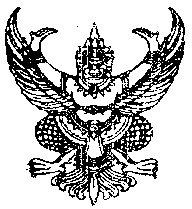 ประกาศโรงเรียนบ้านซำจานเนินทองเรื่อง  การกำหนดค่าเป้าหมายตามมาตรฐานการศึกษาของสถานศึกษา ปีการศึกษา  ๒๕๖๔
ระดับการศึกษาปฐมวัย  เพื่อการประกันคุณภาพภายในของสถานศึกษา-------------------------------------------------             ตามที่กระทรวงศึกษาธิการได้ประกาศใช้กฎกระทรวง การประกันคุณภาพการศึกษา พ.ศ ๒๕๖๑ นโยบายและการปฏิรูป การศึกษาในทศวรรษที่สองที่กำหนดเป้าหมายและยุทธศาสตร์ในการพัฒนาคุณภาพคนไทยและการศึกษาในอนาคต ประกอบกับมีนโยบายให้ปฏิรูประบบการประเมินและการประกันคุณภาพการศึกษาทั้งภายในและภายนอกของทุกระดับการศึกษา และประกาศกระทรวงศึกษาธิการ เรื่อง ให้ใช้มาตรฐานการศึกษา ระดับปฐมวัย ระดับการศึกษาขั้นพื้นฐาน และระดับการศึกษาขั้นพื้นฐานศูนย์การศึกษาพิเศษ เมื่อวันที่ ๖  สิงหาคม ๒๕๖๑  โรงเรียนบ้านซำจานเนินทอง  จำเป็นต้องปรับปรุงมาตรฐานการศึกษาระดับปฐมวัยและระดับการศึกษาขั้นพื้นฐานและจากการมีส่วนร่วมของผู้เกี่ยวข้อง  ทั้งบุคลากรทุกคนในโรงเรียน  ผู้ปกครอง  และประชาชน  ชุมชนให้เหมาะสมและสอดคล้องกัน  เพื่อนำไปสู่การพัฒนาคุณภาพการศึกษาตามมาตรฐานการศึกษาขั้นพื้นฐาน  การประเมินคุณภาพภายในและรองรับการประเมินคุณภาพภายนอก โดยความเห็นชอบของคณะกรรมการสถานศึกษาขั้นพื้นฐานในการประชุม  ครั้งที่  ๓/๒๕๖๔  เมื่อวันที่  ๒๓ กรกฎาคม  ๒๕๖๔   เพื่อให้การพัฒนาคุณภาพและมาตรฐานการศึกษาของโรงเรียนบ้านซำจานเนินทอง มีคุณภาพและมาตรฐานจึงกำหนดค่าเป้าหมายตามมาตรฐานการศึกษาของสถานศึกษา  ระดับการศึกษาปฐมวัย  ตามเอกสารแนบท้ายประกาศนี้                   ประกาศ  ณ  วันที่   ๒๖  กรกฎาคม  พ.ศ.  ๒๕๖๔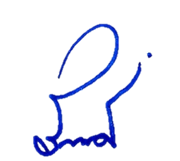                                                                                (นายนพรัชต์ วรวสุวัส)                                                                   ผู้อำนวยการโรงเรียนบ้านซำจานเนินทองมาตรฐานระดับการศึกษาปฐมวัย  เพื่อประกันคุณภาพภายในของสถานศึกษา	       มาตรฐานการศึกษาระดับปฐมวัย  เพื่อประกันคุณภาพภายในของสถานศึกษา พ.ศ. ๒๕๖๔
มีจำนวน  ๓  มาตรฐาน  คือ	       มาตรฐานที่  ๑  คุณภาพของเด็ก	       มาตรฐานที่  ๒  กระบวนการบริหารและการจัดการ                 มาตรฐานที่  ๓  การจัดประสบการณ์ที่เน้นเด็กเป็นสำคัญ  
	รายละเอียดแต่ละมาตรฐาน  มีดังนี้มาตรฐานที่  ๑  คุณภาพของเด็ก  ๑.๑  มีพัฒนาการด้านร่างกาย แข็งแรง  มีสุขนิสัยที่ดี และดูแลความปลอดภัยของตนเองได้
	  ๑.๒  มีพัฒนาการด้านอารมณ์ จิตใจ ควบคุมและแสดงออกทางอารมณ์ได้
	  ๑.๓  มีพัฒนาการด้านสังคม ช่วยเหลือตนเอง และเป็นสมาชิกที่ดีของสังคม
	  ๑.๔  มีพัฒนาการด้านสติปัญญา สื่อสารได้  มีทักษะการคิดพื้นฐาน และแสวงหาความรู้ได้มาตรฐานที่  ๒  กระบวนการบริหารและการจัดการ  ๒.๑  มีหลักสูตรครอบคลุม พัฒนาการทั้ง ๔ ด้าน สอดคล้องกับบริบทของท้องถิ่น
	  ๒.๒  จัดให้ครูเพียงพอกับชั้นเรียน  ๒.๓  ส่งเสริมให้ครูมีความเชี่ยวชาญด้านการจัดประสบการณ์
	  ๒.๔  จัดสภาพแวดล้อมและสื่อเพื่อการเรียนรู้ อย่างปลอดภัยและเพียงพอ  ๒.๕  ให้บริการสื่อเทคโนโลยีสารสนเทศ และสื่อการเรียนรู้เพื่อสนับสนุนการจัดประสบการณ์
	  ๒.๖  มีระบบบริหารคุณภาพที่เปิดโอกาสให้ผู้เกี่ยวข้องทุกฝ่ายมีส่วนร่วมปรับปรุงการจัดประสบการณ์และ
มาตรฐานที่  ๓  การจัดประสบการณ์ที่เน้นเด็กเป็นสำคัญ    ๓.๑  จัดประสบการณ์ที่ส่งเสริมให้เด็กมีพัฒนาการทุกด้านอย่างสมดุลเต็มศักยภาพ                       ๓.๒  สร้างโอกาสให้เด็กได้รับประสบการณ์ตรง เล่นและปฏิบัติอย่างมีความสุข  ๓.๓  จัดบรรยากาศที่เอื้อต่อการเรียนรู้ใช้สื่อ และเทคโนโลยีที่เหมาะสมกับวัย
	  ๓.๔  ประเมินพัฒนาการเด็กตามสภาพจริง และนำผลการประเมินพัฒนาการเด็กไปปรับปรุงการจัดประสบการณ์และพัฒนาเด็กการกำหนดค่าเป้าหมาย แนบท้ายประกาศโรงเรียนบ้านซำจานเนินทองเรื่อง  การกำหนดค่าเป้าหมายตามมาตรฐานการศึกษาของสถานศึกษาระดับการศึกษาปฐมวัย  เพื่อการประกันคุณภาพภายในของสถานศึกษา  ปีการศึกษา ๒๕๖๔ตัวชี้วัดและค่าเป้าหมายความสำเร็จ ตามประเด็นพิจารณาในมาตรฐานการศึกษาของสถานศึกษา
มาตรฐานที่ ๑ คุณภาพเด็ก  ระดับคุณภาพ  ดีเลิศมาตรฐานที่ ๒ กระบวนการบริหารจัดการ  ระดับคุณภาพ  ดีเลิศ
มาตรฐานที่ ๒ กระบวนการบริหารจัดการ  ระดับคุณภาพ  ดีเลิศ (ต่อ)มาตรฐานที่ ๓ การจัดประสบการณ์ที่เน้นเด็กเป็นสำคัญ  ระดับคุณภาพ  ดีเลิศ การกำหนดค่าเป้าหมาย        ๑. ศึกษาข้อมูลเดิม  ผลการประเมินต่าง ๆ ที่ผ่านมา  เพื่อเป็นข้อมูลฐานในการกำหนดค่าเป้าหมาย          ๒. การกำหนดค่าเป้าหมาย  แต่ละมาตรฐาน  ควรกำหนดเป็น ระดับคุณภาพ  ๕  ระดับ  เพื่อให้สอดคล้องกับการประเมิน  ดังนี้      ระดับ              ยอดเยี่ยม            ระดับ              ดีเลิศ               ระดับ              ดี                     ระดับ              ปานกลาง                           ระดับ              กำลังพัฒนา    
           ๓. การกำหนดค่าเป้าหมาย  ในแต่ละประเด็นพิจารณา  จะกำหนดเป็น  ระดับคุณภาพ  หรือ  
เป็นร้อยละตามความเหมาะสมกับบริบทของสถานศึกษาเกณฑ์การตัดสินคุณภาพของมาตรฐานมี ๕ ระดับ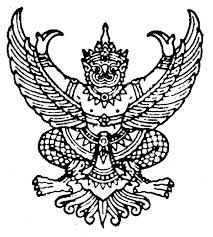 คำสั่งโรงเรียนบ้านซำจานเนินทองที่  ๖๒/๒๕๖๔เรื่อง  แต่งตั้งคณะกรรมการประเมินคุณภาพภายในตามมาตรฐานการศึกษา ระดับปฐมวัยและการศึกษาขั้นพื้นฐาน  ปีการศึกษา ๒๕๖๔**************************	    		พระราชบัญญัติการศึกษาแห่งชาติ พ.ศ. ๒๕๔๒ หมวด ๖ ว่าด้วยมาตรฐานและการประกันคุณภาพการศึกษา มาตรา ๔๗ ให้มีระบบการประกันคุณภาพการศึกษา เพื่อพัฒนาคุณภาพและมาตรฐานการศึกษาทุกระดับ ประกอบด้วยระบบประกันภายใน และระบบการประกันคุณภาพภายนอก ระบบ หลักเกณฑ์และวิธีการประกันคุณภาพการศึกษาให้เป็นไปตามที่กำหนดในกฎกระทรวง มาตรา ๔๘ ให้หน่วยงานต้นสังกัดและสถานศึกษา จัดให้มีระบบประกันคุณภาพภายในสถานศึกษา และให้ถือว่าการประกันคุณภาพภายใน เป็นส่วนหนึ่งของกระบวนการบริหารการศึกษาที่ต้องดำเนินการอย่างต่อเนื่อง และตามกฎกระทรวงว่าด้วยระบบ หลักเกณฑ์และวิธีการประกันคุณภาพการศึกษา พ.ศ. ๒๕๕๓ หมวด ๒ การประกันคุณภาพภายในของสถานศึกษาที่กำหนดให้มีคณะกรรมการประกันคุณภาพภายในของสถานศึกษา เป็นกลไกหลักในการขับเคลื่อน การพัฒนาคุณภาพสถานศึกษาให้ได้มาตรฐานอย่างเป็นระบบ มีประสิทธิภาพ อันส่งผลต่อการยกระดับคุณภาพการศึกษา โดยมีการจัดทำรายงานประจาปี เสนอต่อหน่วยงานต้นสังกัด หน่วยงานที่เกี่ยวข้องและเปิดเผยต่อสาธารณชน เพื่อนำไปสู่การพัฒนาคุณภาพและมาตรฐานการศึกษา และเพื่อรองรับการประกันคุณภาพภายนอก  		โรงเรียนบ้านซำจานเนินทอง จึงแต่งตั้งบุคคลในท้ายคำสั่งนี้เป็นคณะกรรมการประเมินคุณภาพภายในสถานศึกษา เพื่อทำการประเมินมาตรฐานการศึกษาปฐมวัย และมาตรฐานการศึกษาขั้นพื้นฐานให้แล้วเสร็จ ดังต่อไปนี้ ๑. คณะกรรมการอำนวยการ ประกอบด้วย ๑.๑  นายนพรัชต์  วรวสุวัส	ผู้อำนวยการโรงเรียน 		      ประธานกรรมการ     	๑.๒  นายสมาน  งอกกำไร	ประธานคณะกรรมการสถานศึกษา	      กรรมการ     	๑.๓  นายสุจิตร  แสนหนองชาติ	ผู้ทรงคุณวุฒิ			      กรรมการ     	๑.๔  นายพีรดนย์  พันธ์ศรี	ครูชำนาญการพิเศษ		      กรรมการ    	๑.๕  นายคำมี  ลุงนาม		ครูชำนาญการพิเศษ		      กรรมการและเลขานุการมีหน้าที่ ให้คำแนะนำ ปรึกษา อำนวยความสะดวก แก้ไขปัญหาในการดำเนินการประเมินคุณภาพภายในสถานศึกษา แก่คณะกรรมการดำเนินงาน เพื่อให้การดำเนินงานเป็นไปด้วยความเรียบร้อยและมีประสิทธิภาพ๒. คณะกรรมการประเมินคุณภาพภายในสถานศึกษา ระดับปฐมวัย ประกอบด้วย ๒.๑ นายคำมี  ลุงนาม			ครูชำนาญการพิเศษ	ประธานกรรมการ๒.๒ นายพีรดนย์  พันธ์ศรี		          ครูชำนาญการพิเศษ	กรรมการ๒.๓ นางสุดาวรรณ  ดีแป้น		ครูพี่เลี้ยง		กรรมการ ๒.๔ นางสาวภัทราภรณ์  เหรียญทอง	ครูผู้ช่วย		           กรรมการและเลขานุการ ๓. คณะกรรมการประเมินคุณภาพภายในสถานศึกษา ระดับการศึกษาขั้นพื้นฐาน ประกอบด้วย ๓.๑ นางสาวสุนีย์รัตน์  วิทักษบุตร		ครูชำนาญการพิเศษ	ประธานกรรมการ๓.๒ นายพีรดนย์  พันธ์ศรี			ครูชำนาญการพิเศษ	กรรมการ๓.๓ นายคำมี  ลุงนาม			ครูชำนาญการพิเศษ	กรรมการ๓.๔ นางสาวดาลัด  ศรีสวาสดิ์		ครูชำนาญการพิเศษ	กรรมการ๓.๕ นายวิรัตน์  มหามาตย์		พนักงานราชการ		กรรมการ๓.๖ นายศรายุทธ  พงศ์เกษม		ครูพี่เลี้ยง		กรรมการและเลขานุการ มีหน้าที่  ดังนี้ ๑) วางแผนกำหนดแนวทางและวิธีการดำเนินการประกันคุณภาพภายในโรงเรียน ๒) กำกับ ติดตาม และให้ข้อเสนอแนะเกี่ยวกับการดำเนินการประกันคุณภาพการศึกษา ภายในสถานศึกษา ๓) เสนอแต่งตั้งคณะกรรมการประเมินคุณภาพฯจากตัวแทนในคณะกรรมการประกัน คุณภาพการศึกษาภายในโรงเรียน และทำหน้าที่ตรวจสอบ ทบทวน รายงานคุณภาพการศึกษาภายในสถานศึกษา ๔. ให้โรงเรียนจัดระบบการประกันคุณภาพการศึกษาภายในโรงเรียนเป็นส่วนหนึ่งของ การบริหารการศึกษาที่ประกอบด้วย ๘ ประการคือ  	๑) การกำหนดมาตรฐานการศึกษาของสถานศึกษา ๒) จัดทำแผนพัฒนาการจัดการศึกษาของสถานศึกษาที่มุ่งคุณภาพมาตรฐาน การศึกษาของสถานศึกษา ๓) จัดระบบบริหารและสารสนเทศ ๔) การดำเนินงานตามแผนพัฒนาการจัดการศึกษาของสถานศึกษา ๕) จัดให้การติดตามตรวจสอบคุณภาพการศึกษา ๖) จัดให้มีการประเมินคุณภาพภายในตามมาตรฐานการศึกษาของสถานศึกษา ๗) จัดทำรายงานประจาปีที่เป็นรายงานการประเมินคุณภาพภายใน ๘) จัดให้มีการพัฒนาคุณภาพการศึกษาอย่างต่อเนื่อง ๕. กำกับ ติดตาม ตรวจสอบและให้ข้อเสนอแนะเกี่ยวกับการดำเนินการประกันคุณภาพการศึกษาภายในของสถานศึกษา ๔. คณะกรรมการดำเนินงานตามมาตรฐานการศึกษาโรงเรียนบ้านซำจานเนินทอง  ระดับปฐมวัย๔.๑ นายคำมี  ลุงนาม			ครูชำนาญการพิเศษ	ประธานกรรมการ๔.๒ นายพีรดนย์  พันธ์ศรี			ครูชำนาญการพิเศษ	กรรมการ๔.๓ นางสาวภัทราภรณ์  เหรียญทอง	ครูผู้ช่วย			กรรมการ ๔.๔ นางสุดาวรรณ  ดีแป้น		ครูพี่เลี้ยง		กรรมการและเลขานุการ มีหน้าที่  ดังนี้ ศึกษามาตรฐานการศึกษาโรงเรียนร่วมกันกำหนดค่าเป้าหมายในการพัฒนาคุณภาพ  ตามมาตรฐานการศึกษาของโรงเรียนจัดทำแผนงาน  โครงงาน  กิจกรรม  และดำเนินงานตามแผนให้บรรลุผลตามเป้าหมายฯติดตามตรวจสอบคุณภาพการดำเนินตามแผนฯประเมินคุณภาพภายในตามมาตรฐานการศึกษาของโรงเรียนมีส่วนร่วมในการจัดหารายงานการประเมินคุณภาพประจำปีนำผลการประเมินไปวางแผนพัฒนาอย่างต่อเนื่อง๕.  คณะกรรมการดำเนินงานตามมาตรฐานการศึกษาโรงเรียนบ้านซำจานเนินทอง ระดับการศึกษาขั้นพื้นฐาน	มาตรฐานที่  ๑  คุณภาพของผู้เรียน๕.๑ นางสาวสุนีย์รัตน์  วิทักษบุตร		ครูชำนาญการพิเศษ	ประธานกรรมการ ๕.๒ นางสาวดาลัด  ศรีสวาสดิ์		ครูชำนาญการพิเศษ	กรรมการและเลขานุการมาตรฐานที่  ๒  กระบวนการบริหารและการจัดการ๕.๓ นายคำมี  ลุงนาม			ครูชำนาญการพิเศษ	ประธานกรรมการ๕.๔ นายวิรัตน์  มหามาตย์		พนักงานราชการ		กรรมการและเลขานุการ มาตรฐานที่  ๓  กระบวนการจัดการเรียนการสอนที่เน้นผู้เรียนสำคัญ๕.๕ นายพีรดนย์  พันธ์ศรี			ครูชำนาญการพิเศษ	ประธานกรรมการ๕.๖ นายศรายุทธ  พงศ์เกษม		ครูพี่เลี้ยง		กรรมการและเลขานุการมีหน้าที่  ดังนี้ ศึกษามาตรฐานการศึกษาโรงเรียนร่วมกันกำหนดค่าเป้าหมายในการพัฒนาคุณภาพ  ตามมาตรฐานการศึกษาของโรงเรียนจัดทำแผนงาน  โครงงาน  กิจกรรม  และดำเนินงานตามแผนให้บรรลุผลตามเป้าหมายฯติดตามตรวจสอบคุณภาพการดำเนินตามแผนฯประเมินคุณภาพภายในตามมาตรฐานการศึกษาของโรงเรียนมีส่วนร่วมในการจัดหารายงานการประเมินคุณภาพประจำปีนำผลการประเมินไปวางแผนพัฒนาอย่างต่อเนื่อง๖.  คณะกรรมการจัดทำรายงานการประเมินตนเองของสถานศึกษา (SAR)  ปีการศึกษา  ๒๕๖๔  ประกอบด้วย๖.๑  นางสาวสุนีย์รัตน์  วิทักษบุตร	ครูชำนาญการพิเศษ	       	ประธานกรรมการ    	๖.๒  นางสาวดาลัด  ศรีสวาสดิ์		ครูชำนาญการพิเศษ		กรรมการ     	๖.๓  นางสาวพิจิตรา  แก้วหานาม		ครู				กรรมการ     	๖.๔  นางสาวภัทราภรณ์  เหรียญทอง	ครูผู้ช่วย				กรรมการ๖.๕  นางสาวอรทัย  ดวงพรม		ครูผู้ช่วย				กรรมการ    	๖.๖  นางสาววราภรณ์  งอสอน     	ครูผู้ช่วย		           	กรรมการและเลขานุการ                                                                                                                                    มีหน้าที่ ดำเนินการรวบรวมข้อมูล จัดทำรายงานการประเมินตนเองของสถานศึกษา (SAR)  ปีการศึกษา ๒๕๖๓ เพื่อนำเสนอต่อคณะกรรมการสถานศึกษาขั้นพื้นฐาน และเสนอต่อหน่วยงานต้นสังกัด หน่วยงานที่เกี่ยวข้องและเปิดเผยต่อสาธารณชนต่อไป  	ให้คณะกรรมการที่ได้รับการแต่งตั้ง ดำเนินการประเมิน ตรวจสอบตามรูปแบบการประเมิน ให้ได้ข้อมูลครบถ้วน ถูกต้องตามสภาพความเป็นจริงที่สุด จัดส่งหน่วยงานต้นสังกัด จำนวน ๓ เล่ม ภายในวันที่ ๙ เมษายน ๒๕๖๔ ทั้งนี้เพื่อให้เกิดความเรียบร้อย อันจะยังส่งผลให้เป็นไปตามทิศทางและวัตถุประสงค์การพัฒนาการศึกษาสู่มาตรฐานการศึกษาต่อไป ทั้งนี้ ตั้งแต่บัดนี้เป็นต้นไป สั่ง ณ  วันที่   ๒๔  มีนาคม   พ.ศ. ๒๕๖๕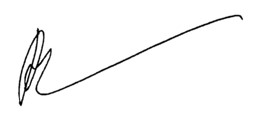 (นายนพรัชต์  วรวสุวัส)  				ผู้อำนวยการโรงเรียนบ้านซำจานเนินทองผลการประเมินตามมาตรฐานการศึกษาของสถานศึกษา  ปีการศึกษา  ๒๕๖๔มาตรฐานการศึกษา  ระดับปฐมวัย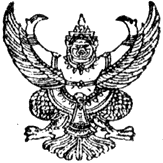 คำสั่งโรงเรียนบ้านซำจานเนินทอง
ที่   ๑๕  /  ๒๕๖๕เรื่อง  คำสั่งแต่งตั้งคณะกรรมการจัดทำรายงานการประเมินคุณภาพภายในสถานศึกษาประจำปีการศึกษา  ๒๕๖๔
………………………………………………………………………………………………..		พระราชบัญญัติการศึกษาแห่งชาติ พ.ศ. ๒๕๔๒ หมวด ๖ ว่าด้วยมาตรฐานและการประกันคุณภาพการศึกษามาตรา ๔๗ ให้มีระบบการประกันคุณภาพการศึกษา เพื่อพัฒนาคุณภาพและมาตรฐานการศึกษา ทุกระดับ ประกอบด้วยระบบประกันภายในและระบบการประกันคุณภาพภายนอก ระบบ หลักเกณฑ์ และวิธีการประกันคุณภาพการศึกษาให้เป็นไปตามที่กำหนดในกฎกระทรวง มาตรา ๔๘ ให้หน่วยงาน ต้นสังกัดและสถานศึกษา จัดให้มีระบบประกันคุณภาพภายในสถานศึกษา และให้ถือว่าการประกันคุณภาพภายใน เป็นส่วนหนึ่งของกระบวนการบริหารการศึกษาที่ต้องดาเนินการอย่างต่อเนื่อง และตามกฎกระทรวงว่าด้วยระบบ หลักเกณฑ์และวิธีการประกันคุณภาพการศึกษา พ.ศ. ๒๕๕๓ หมวด ๒ การประกันคุณภาพภายในของสถานศึกษาที่กำหนดให้มีคณะกรรมการประกันคุณภาพภายในของสถานศึกษา เป็นกลไกหลัก ในการขับเคลื่อนการพัฒนาคุณภาพสถานศึกษาให้ได้มาตรฐานอย่างเป็นระบบ มีประสิทธิภาพ อันส่งผล ต่อการยกระดับคุณภาพการศึกษา โดยมีการจัดทารายงานประจำปี เสนอต่อหน่วยงานต้นสังกัด หน่วยงานที่เกี่ยวข้องและเปิดเผยต่อสาธารณชน เพื่อนำไปสู่การพัฒนาคุณภาพและมาตรฐานการศึกษา และเพื่อรองรับการประกันคุณภาพภายนอก โรงเรียนบ้านซำจานเนินทอง  จึงแต่งตั้งบุคคลในท้ายคาสั่งนี้เป็นคณะกรรมการประเมินคุณภาพภายในสถานศึกษา เพื่อทาการประเมินมาตรฐานการศึกษาปฐมวัย และมาตรฐานการศึกษาขั้นพื้นฐานให้แล้วเสร็จ ดังต่อไปนี้            ๑. คณะกรรมการอำนวยการ   ประกอบด้วย                ๑.๑ นายนพรัชต์  วรวสุวัส     ผู้อำนวยการโรงเรียน                       ประธานกรรมการ                ๑.๒ นายพีรดนย์  พันธ์ศรี      ครูชำนาญการพิเศษ                         กรรมการ                ๑.๓ นายสมาน  งอกกำไร     ประธานคณะกรรมการสถานศึกษาฯ       กรรมการ                ๑.๔ นางสาวสุณีรัตน์  วิทักษบุตร    ครูชำนาญการพิเศษ                   กรรมการและเลขานุการ           มีหน้าที่ ให้คำแนะนำ ปรึกษา อำนวยความสะดวก แก้ไขปัญหาในการดำเนินการประเมินคุณภาพภายในสถานศึกษาแก่คณะกรรมการดำเนินงาน เพื่อให้การดาเนินงานเป็นไปด้วยความเรียบร้อย และมีประสิทธิภาพ 	๒. คณะกรรมการจัดทารายงานการประเมินตนเองของสถานศึกษา (SAR) ปีการศึกษา ๒๕๖๔๑.  นายนพรัชต์ วรวสุวัส	     	 ผู้อำนวยการโรงเรียน    ประธานกรรมการ๒.  นายพีรดนย์  พันธ์ศรี              ครูชำนาญการพิเศษ      กรรมการ
           ๓.  นางสาวสุณีรัตน์  วิทักษบุตร      ครูชำนาญการพิเศษ     กรรมการ๔.  นายคำมี   ลุงนาม          	    ครูชำนาญการพิเศษ     กรรมการ			๕.  นางสาวดาลัด  ศรีสวาสดิ์           ครูชำนาญการพิเศษ     กรรมการ			๖.  นางสาวพิจิตรา แก้วหานาม	      ครู			  กรรมการ			๗.  นางสาวภัทราภรณ์  เหรียญทอง     ครูผู้ช่วย                 กรรมการ
                     ๘.  นางสาวอรทัย   ดวงพรม             ครูผู้ช่วย                  กรรมการ			๙.  นายศรายุทธ    พงศ์เกษม            ครูพี่เลี้ยง	             กรรมการ			๑๐. นายวิรัตน์  มหามาตย์                พนักงานราชการ	   กรรมการ			๑๑.  นางสาววราภรณ์  งอสอน           ครูผู้ช่วย                  กรรมการและเลขานุการ                     มีหน้าที่ ดำเนินการรวบรวมข้อมูล จัดทำรายงานการประเมินตนเองของสถานศึกษา (SAR) 
ปีการศึกษา ๒๕๖๓ เพื่อนำเสนอต่อคณะกรรมการสถานศึกษาขั้นพื้นฐาน และเสนอต่อหน่วยงานต้นสังกัด หน่วยงานที่เกี่ยวข้องให้คณะกรรมการที่ได้รับการแต่งตั้ง ดำเนินการประเมิน ตรวจสอบตามรูปแบบ การประเมิน ให้ได้ข้อมูลครบถ้วน ถูกต้องตามสภาพความเป็นจริงที่สุด จัดส่งหน่วยงานต้นสังกัด จำนวน ๑ เล่ม ภายในวันที่ } เมษายน ๒๕๖๔ ทั้งนี้ เพื่อให้เกิดความเรียบร้อย อันจะยังส่งผลให้เป็นไปตามทิศทางและวัตถุประสงค์การพัฒนาการศึกษาสู่มาตรฐานการศึกษาต่อไป                                                สั่ง  ณ  วันที่  ๑๖  มีนาคม พ.ศ.  ๒๕๖๕                                                                               ลงชื่อ  ................. ................................                                (นายนพรัชต์  วรวสุวัส)			   	                                    ผู้อำนวยการโรงเรียนบ้านซำจานเนินทอง  บันทึกการให้ความเห็นชอบรายงานประจำปีฯ ของคณะกรรมการสถานศึกษา
(Self Assessment Report : SAR) ของคณะกรรมการสถานศึกษาคำสั่งโรงเรียนบ้านซำจานเนินทองที่  ๕๓/๒๕๖๔เรื่อง  แต่งตั้งคณะกรรมการขับเคลื่อนกระบวนการ PLC “ชุมชนแห่งการเรียนรู้ทางวิชาชีพ”(Professional Learning Community)**************************   	   พระราชบัญญัติการศึกษาแห่งชาติ พ.ศ.๒๕๔๒ และแก้ไขเพิ่มเติม (ฉบับที่ ๒) พุทธศักราช ๒๕๔๕ มาตรา ๑๐ กล่าวว่า การจัดการศึกษาต้องจัดให้บุคคลมีสิทธิและโอกาสเสมอกันในการรับการศึกษาขั้นพื้นฐาน  โดยผู้เรียนทุกคนสามารถเรียนรู้และพัฒนาตนเองได้ โรงเรียนต้องจัดการศึกษาที่พัฒนาผู้เรียนตามธรรมชาติและเต็มศักยภาพ  ครูทุกคนมีความจำเป็นอย่างยิ่งที่จะต้องแสวงหาวิธีการที่จะช่วยให้นักเรียนทุกคนสามารถเรียนรู้ได้ตามเจตนารมณ์ของพระราชบัญญัติดังกล่าว ซึ่งนวัตกรรมใหม่ที่ครูสามารถหาแนวทางแก้ปัญหา การร่วมคิดในการทำหน้าที่ครู โดยใช้กระบวนการสร้างชุมชนการเรียนรู้ทางวิชาชีพ Professional Learning Community (PLC) ซึ่งเป็นการรวมตัว รวมใจ รวมพลัง ร่วมมือกันของผู้บริหาร ครู บุคลากร และผู้ที่เกี่ยวข้อง     	   เพื่อให้การขับเคลื่อนกระบวนการ PLC “ชุมชนแห่งการเรียนรู้ทางวิชาชีพ” (Professional Learning Community) อาศัยอํานาจตามมาตรา ๓๗ และมาตรา ๔๕(๕) แห่ง พระราชบัญญัติระเบียบบริหารราชการกระทรวงศึกษาธิการ พ.ศ. ๒๕๔๖ แต่งตั้งคณะกรรมการดําเนินการ ดังนี้๑.  คณะกรรมการอำนายการ     	๑.  นายนพรัชต์  วรวสุวัส			ผู้อำนวยการโรงเรียน 	ประธานกรรมการ     	๒.  นางสาวสุนีย์รัตน์  วิทักษบุตร		ครูชำนาญการพิเศษ	รองประธานกรรมการ     	๓.  นายพีรดนย์  พันธ์ศรี			ครูชำนาญการพิเศษ	กรรมการ     	๔.  นายคำมี  ลุงนาม			ครูชำนาญการพิเศษ	กรรมการ    	๕.  นางสาวดาลัด  ศรีสวาสดิ์		ครูชำนาญการพิเศษ	กรรมการ     	๖.  นางสาวพิจิตรา  แก้วหานาม		ครู			กรรมการ     	๗.  นางสาวภัทราภรณ์  เหรียญทอง	ครูผู้ช่วย			กรรมการ     	๘.  นายวิรัตน์  มหามาตย์			พนักงานราชการ		กรรมการ     	๙.  นายศรายุทธ  พงศ์เกษม		ครูพี่เลี้ยง		กรรมการ    	๑๐. นางสุดาวรรณ  ดีแป้น		ครูพี่เลี้ยง		กรรมการ    	๑๑. นางสาววราภรณ์  งอสอน     	          ครูผู้ช่วย		           กรรมการและเลขานุการ                                                                                                                                        	๑๒. นางสาวอรทัย  ดวงพรม		ครูผู้ช่วย			กรรมการและผู้ช่วยเลขานุการหน้าที่  ให้คําปรึกษา อํานวยความสะดวกต่าง ๆ พิจารณาและประเมินผลการดำเนินงาน ตลอดจนผลักดัน          ให้การขับเคลื่อนกระบวน PLC สู่สถานศึกษาบรรลุวัตถุประสงค์อย่างมีประสิทธิภาพ- ๒ -๒. คณะกรรมการดําเนินงาน ๑.  นางสาวสุนีย์รัตน์  วิทักษบุตร		ครูชำนาญการพิเศษ	ประธานกรรมการ๒.  นายพีรดนย์  พันธ์ศรี			ครูชำนาญการพิเศษ	รองประธานกรรมการ     	๓.  นายคำมี  ลุงนาม			ครูชำนาญการพิเศษ	กรรมการ    	๔.  นางสาวดาลัด  ศรีสวาสดิ์		ครูชำนาญการพิเศษ	กรรมการ     	๕.  นางสาวพิจิตรา  แก้วหานาม		ครู			กรรมการ     	๖.  นางสาวภัทราภรณ์  เหรียญทอง	ครูผู้ช่วย			กรรมการ     	๗.  นายวิรัตน์  มหามาตย์			พนักงานราชการ		กรรมการ     	๘.  นายศรายุทธ  พงศ์เกษม		ครูพี่เลี้ยง		กรรมการ    	๙. นางสุดาวรรณ  ดีแป้น			ครูพี่เลี้ยง		กรรมการ    	๑๐. นางสาววราภรณ์  งอสอน     	          ครูผู้ช่วย		           กรรมการและเลขานุการ                                                                                                                                        	๑๑. นางสาวอรทัย  ดวงพรม		ครูผู้ช่วย			กรรมการและผู้ช่วยเลขานุการมีหน้าที่  ๑.  ดําเนินการขับเคลื่อนกระบวนการชุมชนแห่งการเรียนรู้ทางวิชาชีพให้บรรลุตามวัตถุประสงค์                 อย่างมีประสิทธิภาพ 	 ๒.  จัดทำรายงานตามการจัดกระบวนการ PLC 	 ๓.  กํากับ ติดตาม ตรวจสอบ สรุปผล และรายงานเพื่อเสนอผู้บังคับบัญชาตามกรอบภาระงาน๓.  คณะกรรมการจัดกิจกรรมตามกระบวนการ PLC	ครูและบุคลากรโรงเรียนบ้านซำจานเนินทองทุกคนมีหน้าที่  จัดกิจกรรมขับเคลื่อนกระบวนการชุมชนแห่งการเรียนรู้ทางวิชาชีพให้บรรลุตามวัตถุประสงค์ ให้คณะกรรมการที่ได้รับการแต่งตั้งร่วมกันวางแผน ปฏิบัติหน้าที่ที่ได้รับมอบหมาย และปฏิบัติ           อย่างเต็มความสามารถให้บรรลุวัตถุประสงค์อย่างมีประสิทธิภาพ และบังเกิดผลดีต่อทางราชการสั่ง ณ  วันที่   ๑  กรกฎาคม   พ.ศ. ๒๕๖๔(นายนพรัชต์  วรวสุวัส)  ผู้อำนวยการโรงเรียนบ้านซำจานเนินทองคำสั่งโรงเรียนบ้านซำจานเนินทองที่  ๔๐ / ๒๕๖๔เรื่อง   แต่งตั้งและมอบหมายงานให้ข้าราชการครูและบุคลากรปฏิบัติหน้าที่***********************************	ด้วยมีข้าราชการครูย้ายออกและได้รับจัดสรรครูมาบรรจุราชการใหม่  เพื่อให้การจัดการเรียนการสอนมีประสิทธิภาพและเกิดประโยชน์สูงสุดต่อราชการ  อาศัยอำนาจตามความในมาตรา ๓๙ แห่งพระราชบัญญัติระเบียบบริหารราชการกระทรวงศึกษาธิการ พ.ศ. ๒๕๔๖ และที่แก้ไขเพิ่มเติมทุกฉบับ จึงแต่งตั้งบุคคลรับผิดชอบงานดังนี้กลุ่มบริหารวิชาการ		นางสาวสุณีรัตน์  วิทักษบุตร			หัวหน้ากลุ่ม		นางสาวดาลัด  ศรีสวาสดิ์				ผู้ช่วย		นางสาวพิจิตรา  แก้วหานาม			ผู้ช่วยและเลขานุการ กลุ่มบริหารงบประมาณ		นางสาวอรทัย  ดวงพรม					หัวหน้ากลุ่ม		นางสาวภัทราภรณ์  เหรียญทอง				ผู้ช่วย		นางสาววราภรณ์  งอสอน					ผู้ช่วยและเลขานุการกลุ่มบริหารบุคคล		นางสาวดาลัด  ศรีสวาสดิ์					หัวหน้ากลุ่ม		นางสาวพิจิตรา  แก้วหานาม				ผู้ช่วยกลุ่มบริหารทั่วไป		นายพีรดนย์  พันธ์ศรี				หัวหน้ากลุ่ม		นายคำมี  ลุงนาม					ผู้ช่วย		นางสาวดาลัด  ศรีสวาสดิ์				ผู้ช่วยและเลขานุการให้ผู้ที่ได้รับแต่งตั้ง ปฏิบัติหน้าที่ตามกรอบการกระจายอำนาจตามระเบียบกระทรวงศึกษาธิการ   ว่าด้วยการบริหารจัดการของสถานศึกษาขั้นพื้นฐานนิติบุคคล พ.ศ. ๒๕๔๘ และปฏิบัติหน้าที่ตามคำสั่ง กรอบภาระงานที่เกี่ยวข้อง เพื่อประโยชน์ของทางราชการ	ทั้งนี้ ตั้งแต่บัดนี้เป็นต้นไป		สั่ง ณ วันที่  ๒๓  พฤศจิกายน  พ.ศ. ๒๕๖๔			                      	       (นายนพรัชต์  วรวสุวัส)			         ผู้อำนวยการโรงเรียนบ้านซำจานเนินทองเรื่องหน้าคำนำ                                                                                              ๒สารบัญ๓บทสรุปสำหรับผู้บริหาร ระดับการศึกษาปฐมวัย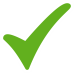 ๕๕ส่วนที่ ๑ ข้อมูลพื้นฐานของสถานศึกษา๙ข้อมูลทั่วไป๑๐สถานศึกษา (ที่ตั้ง/โทรศัพท์/Website/E-mail/ระดับชั้นที่เปิดการสอน)พื้นที่ทั้งหมดประวัติโรงเรียนโดยย่อสภาพเศรษฐกิจ สังคม และชุมชนการจัดการศึกษา/โครงสร้างการบริหารงานโรงเรียนการจัดการศึกษาระดับการศึกษาปฐมวัยการจัดการศึกษาระดับการศึกษาขั้นพื้นฐานโครงสร้างการบริหารงานรูปแบบการบริหารสถานศึกษาผู้อำนวยการวิสัยทัศน์/อัตลักษณ์/เอกลักษณ์/ปรัชญาการจัดการศึกษา/พันธกิจข้อมูลอาคารสถานที่จำนวนห้องและสถานที่การใช้แหล่งเรียนรู้ภายในและภายนอกโรงเรียน๑๐ข้อมูลครูและบุคลากร๑๖ข้อมูลนักเรียน๑๗ข้อมูลนักเรียน ปีการศึกษา ๒๕๖๔ข้อมูลผู้สำเร็จการศึกษา ปีการศึกษา ๒๕๖๔ข้อมูลจำนวนนักเรียนเปรียบเทียบ ปีการศึกษา ๒๕๖๒ – ๒๕๖๔๑๗ข้อมูลสารสนเทศผลการจัดการศึกษาผลการจัดการศึกษาตามหลักสูตรสถานศึกษา ระดับการศึกษาปฐมวัยผลการประเมินมาตรฐานคุณลักษณะที่พึงประสงค์ ตามหลักสูตรการศึกษาปฐมวัย พุทธศักราช ๒๕๖๐ผลการประเมินพัฒนาการส่วนที่ ๒ รายงานผลการประเมินตนเองตามมาตรฐานการศึกษาของสถานศึกษาสรุปผลการประเมินตนเองของสถานศึกษา (ระดับการศึกษาปฐมวัย)                  ๒๒มาตรฐานที่ ๑ คุณภาพของเด็กมาตรฐานที่ ๒ กระบวนการบริหารและการจัดการมาตรฐานที่ ๓ การจัดประสบการณ์ที่เน้นเด็กเป็นสำคัญภาคผนวก                   ๓๙ประกาศ เรื่อง การกำหนดมาตรฐานและกำหนดค่าเป้าหมายตามมาตรฐานการศึกษาระดับการศึกษาปฐมวัย เพื่อการประกันคุณภาพภายในโรงเรียนบ้านซำจานเนินทอง ปีการศึกษา ๒๕๖๔ผลการประเมินตนเองของสถานศึกษาตามมาตรฐานที่กำหนดคำสั่งแต่งตั้งคณะกรรมการประเมินคุณภาพภายในของสถานศึกษา ปีการศึกษา ๒๕๖๔หนังสือเชิญผู้ทรงคุณวุฒิเป็นกรรมการประเมินคุณภาพภายในสถานศึกษา      ปีการศึกษา ๒๕๖๔คำสั่งแต่งตั้งคณะกรรมการจัดทำรายงานผลการประเมินตนเอง (SAR) ประจำปีการศึกษา ๒๕๖๔คำสั่งมอบหมายงานคำสั่งนิเทศภายใน/PLCภาพกิจกรรม/เกียรติบัตรความเห็นชอบของคณะกรรมการสถานศึกษาส่วนที่ ๑ข้อมูลพื้นฐานของโรงเรียนบ้านซำจานเนินทองโอกาสข้อจำกัดผู้ปกครองและชุมชนเห็นความสำคัญของการศึกษาสนับสนุนร่วมมือกันพัฒนาโรงเรียนอย่างต่อเนื่ององค์กรในท้องถิ่นให้การสนับสนุนการศึกษาเป็นอย่างดีนักเรียนมีความสามารถด้านศิลปะและด้านงานอาชีพผู้ปกครองมีฐานะยากจนผู้ปกครองส่วนใหญ่ไปทางานต่างจังหวัดทิ้งบุตรหลานไว้กับผู้สูงอายุขาดสื่อการเรียนรู้และอุปกรณ์เกี่ยวกับระบบดิจิตอลนักเรียนขาดโอกาสได้ไปเรียนรู้ตามแหล่งเรียนรู้ภายนอกอย่างกว้างขวางและหลากหลายอัตรากำลังครูขาดแคลนบางกลุ่มสาระการเรียนรู้โครงสร้างการบริหารงานโรงเรียนบ้านซำจานเนินทอง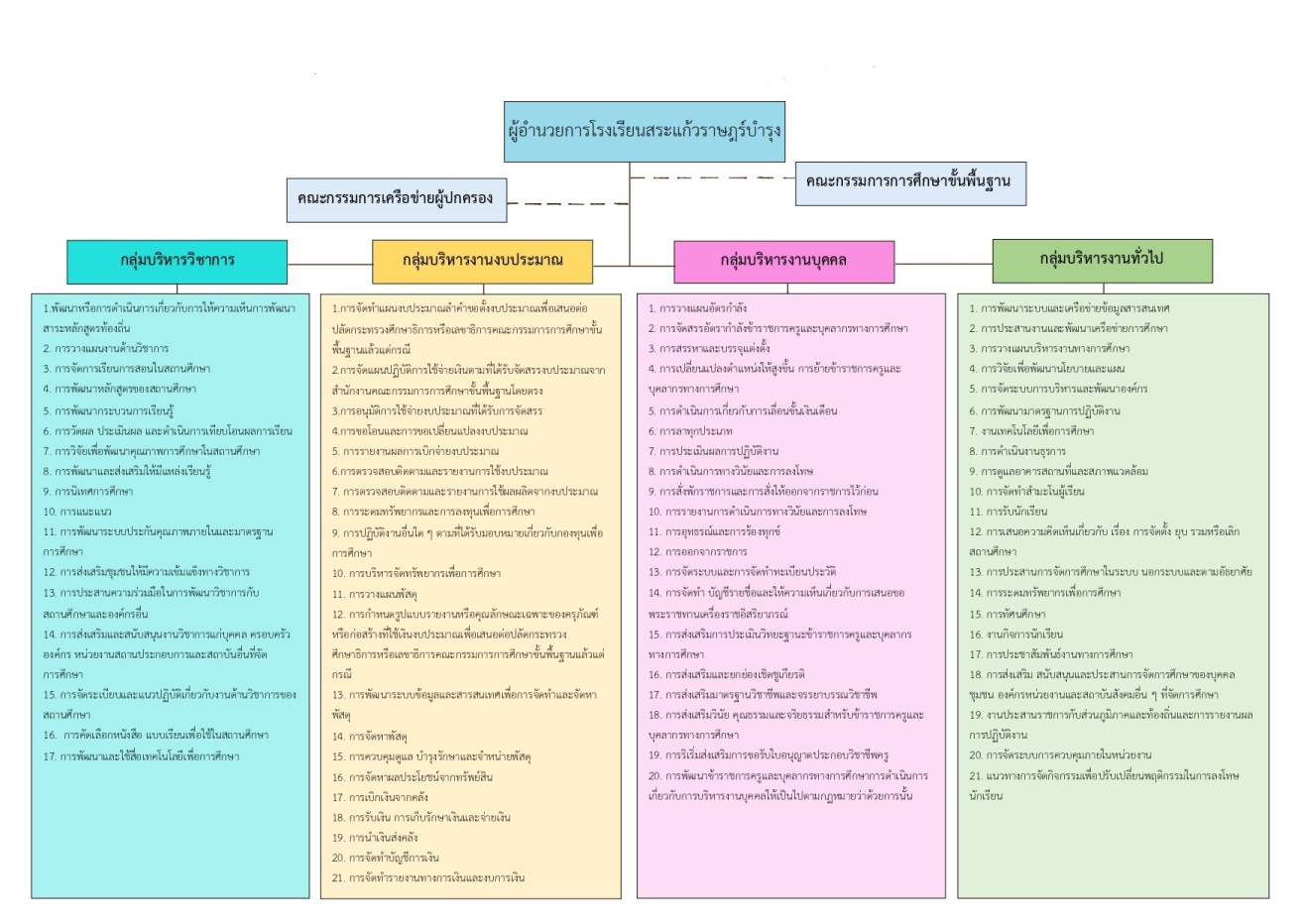 ที่ชื่อ-สกุลตำแหน่งวุฒิการศึกษาสูงสุด/วิชาเอกประจำชั้น/กลุ่มสาระที่สอนหมายเหตุ๑นายนพรัชต์  วรวสุวัสผอ. คศ.๓ป.โท /บริหารการศึกษา-๒นางสาวสุณีรัตน์  วิทักษบุตรครู คศ.๓ป.ตรี /การประถมศึกษาประถมศึกษาปีที่ ๖/ทุกกลุ่มสาระ๓นายพีรดนย์  พันธ์ศรี ครู คศ.๓ป.โท /บริหารการศึกษาประถมศึกษาปีที่ ๓/ทุกกลุ่มสาระ๔นายคำมี  ลุงนามครู คศ.๓ป.โท /เทคโนโลยีการศึกษาประถมศึกษาปีที่ ๖/ทุกกลุ่มสาระ๕นางสาวดาลัด ศรีสวาสดิ์ครู คศ.๓ป.โท /บริหารการศึกษาประถมศึกษาปีที่ ๕/ทุกกลุ่มสาระ๖นายศราวุธ  กัณหะบุตรครู คศ.๒ป.โท /การบริหารการศึกษาประถมศึกษาปีที่ ๔ -๕/ทุกกลุ่มสาระ๗นางสาวพิจิตรา แก้วหานามครู คศ.๑ป.โท /การบริหารการศึกษาประถมศึกษาปีที่ ๒/ทุกกลุ่มสาระ๘นางสาวภัทราภรณ์  เหรียญทองครู คศ.๑ป.ตรี /การสื่อสารมวลชนปฐมวัย๙นางสาวอรทัย  ดวงพรมครูผู้ช่วยป.ตรี /ภาษาอังกฤษศึกษาประถมศึกษาปีที่ ๔/ทุกกลุ่มสาระ๑๐นางสาววราภรณ์  งอสอนครูผู้ช่วยป.โท /หลักสูตรและการสอน วิชาเฉพาะการสอนภาษาไทยประถมศึกษาปีที่ ๑/ทุกกลุ่มสาระ๑๑นายวิรัตน์  มหามาตย์พนักงานราชการป.ตรี /พลศึกษาประถมศึกษาปีที่ ๔/สังคม พละ๑๒นายศรายุทธ  พงศ์เกษมครูพี่เลี้ยงเด็กพิการป.ตรี /คอมพิวเตอร์ประถมศึกษาปีที่ ๒/ภาษาไทย๑๓นางสุดาวรรณ  ดีแป้นครูพี่เลี้ยงปวส. /การบัญชีปฐมวัย๑๔นางสาวขนิษฐา นามสีฐานครูธุรการป.ตรี /การจัดการทั่วไป  -๑๕นางสายัน  เติมใจแม่บ้าน-ชั้นจำนวนวันที่จัดการเรียนการสอนรายการรายการรายการหมายเหตุชั้นจำนวนวันที่จัดการเรียนการสอนจำนวนนักเรียน(คน)จำนวนห้องเรียน (ห้อง)จำนวนครู(คน)หมายเหตุระดับปฐมวัย(๒๐๐)ครูไม่ครบชั้นอนุบาล ๑๒๐๐๑๓๑๒สอนรวมชั้นอนุบาล ๑-๓อนุบาล ๒๒๐๐๑๓๑๒สอนรวมชั้นอนุบาล ๑-๓อนุบาล ๓๒๐๐๑๐๑๒สอนรวมชั้นอนุบาล ๑-๓รวม๒๐๐๓๖๓๒(ครู ๑ : เด็ก ๑๘)ระดับชั้นจำนวนนักเรียนผลการประเมินพัฒนาการนักเรียนด้านผลการประเมินพัฒนาการนักเรียนด้านผลการประเมินพัฒนาการนักเรียนด้านผลการประเมินพัฒนาการนักเรียนด้านผลการประเมินพัฒนาการนักเรียนด้านผลการประเมินพัฒนาการนักเรียนด้านผลการประเมินพัฒนาการนักเรียนด้านผลการประเมินพัฒนาการนักเรียนด้านรวมระดับชั้นจำนวนนักเรียนร่างกายร่างกายอารมณ์ จิตใจอารมณ์ จิตใจสังคมสังคมสติปัญญาสติปัญญารวมระดับชั้นจำนวนนักเรียนจำนวนร้อยละจำนวนร้อยละจำนวนร้อยละจำนวนร้อยละรวมอนุบาล ๑๑๓๑๓๙๗.๖๕๑๓๙๘.๘๓๑๓๑๐๐๑๓๙๙.๒๙๙๘.๙๔อนุบาล ๒๑๓๑๓๑๐๐๑๓๙๙.๕๓๑๓๑๐๐๑๓๙๙.๕๗๙๙.๗๘อนุบาล ๓๑๐๑๐๑๐๐๑๐๙๘.๗๙๑๐๑๐๐๑๐๙๘.๑๕๙๙.๒๓รวม๓๖๓๖๙๙.๒๒๓๖๙๙.๐๕๓๖๑๐๐๓๖๙๙๙๙.๓๒ที่ประเภทห้องจำนวนหมายเหตุ๑ห้องเรียนปฐมวัย ๑ ห้องสอนรวมชั้นอนุบาล ๑-๓๒ห้องเรียนประถมศึกษา๓ห้องผู้อำนวยการโรงเรียน๑ ห้อง๔ห้องปฏิบัติการคอมพิวเตอร์๑ ห้อง๕ห้องพยาบาล๑ ห้อง๖ประชุม๑ ห้อง๗ห้องสมุด๑ ห้อง๘สนามเด็กเล่น๑ สนาม๙สนามฟุตบอล๑ สนาม๑๐โรงอาหาร๑๑๑ห้องน้ำครู๑ ห้อง๑๒ห้องน้ำนักเรียน๒ ห้อง ๘ ที่ที่แหล่งเรียนรู้จำนวนนักเรียน (คน)ร้อยละ๑ห้องสมุด๑๔๖๑๐๐๒ห้องปฏิบัติการคอมพิวเตอร์๑๔๖๑๐๐๓สวนเกษตรพอเพียงโรงเรียน๑๔๖๑๐๐๔สนามเด็กเล่น๑๔๖๑๐๐๕สนามฟุตบอล๑๔๖๑๐๐ที่ระดับชั้นกิจกรรมจำนวนนักเรียน (คน)๑อนุบาล - ประถมศึกษา	กิจกรรมปฏิบัติธรรมะ ณ วัดสระแก้ว๘๙๒ประถมศึกษาปีที่ ๔-๖ค่ายลูกเสือ เนตรนารี ณ ค่ายลูกเสือแก่นนคร จังหวัดขอนแก่น๗๖ที่ระดับการศึกษาจำนวนนักเรียน (คน)จำนวนผู้สำเร็จการศึกษา (คน)คิดเป็นร้อยละหมายเหตุ๑ปฐมวัย (อนุบาล ๓)๑๐๑๐๑๐๐ส่วนที่ ๒รายงานผลการประเมินตนเองตามมาตรฐานการศึกษาของโรงเรียนบ้านซำจานเนินทองประกาศ เรื่อง การกำหนดมาตรฐานและกำหนดค่าเป้าหมายตามมาตรฐานการศึกษาระดับการศึกษาปฐมวัยและระดับการศึกษาขั้นพื้นฐาน เพื่อการประกันคุณภาพภายในโรงเรียนบ้านซำจานเนินทอง  ปีการศึกษา ๒๕๖๔ผลการประเมินตนเองของสถานศึกษาตามมาตรฐานที่กำหนดคำสั่งแต่งตั้งคณะกรรมการประเมินคุณภาพภายในของสถานศึกษา ปีการศึกษา ๒๕๖๔หนังสือเชิญผู้ทรงคุณวุฒิเป็นกรรมการประเมินคุณภาพภายในสถานศึกษา ปีการศึกษา ๒๕๖๔คำสั่งแต่งตั้งคณะกรรมการจัดทำรายงานผลการประเมินตนเอง (SAR) ประจำปีการศึกษา ๒๕๖๔คำสั่งมอบหมายงานคำสั่งนิเทศภายใน/PLCภาพกิจกรรม/เกียรติบัตร ความเห็นชอบของคณะกรรมการสถานศึกษาประเด็นพิจารณารายการตัวชี้วัด๑.๑ มีพัฒนาการด้านร่างกาย แข็งแรง๑) เด็กร้อยละ ๘๐ มีน้ำหนักและส่วนสูงตามเกณฑ์มาตรฐานของกรมอนามัยมีสุขนิสัยที่ดี และดูแลความปลอดภัยของ๒) เด็กร้อยละ ๘๐ มีสุขภาพอนามัยและสุขนิสัยที่ดีตนได้๓) เด็กร้อยละ ๘๐ ปฏิบัติตนตามข้อตกลงของห้องเรียน รวมทั้งเล่นและปฏิบัติกิจกรรมได้อย่างปลอดภัยต่อตนเอง และต่อผู้อื่น๔) เด็กร้อยละ ๘๐ รู้และปฏิบัติตนที่หลีกเหลี่ยงสภาวะที่เสี่ยงต่อโรค สิ่งเสพติด และระวังภัยจากบุคคล สิ่งแวดล้อม และสถานการณ์ที่เสี่ยงอันตราย๕) เด็กร้อยละ ๘๐ สามารถเคลื่อนไหวร่างกายอย่างคล่องแคล่ว๑.๒ มีพัฒนาการด้านอารมณ์ จิตใจ ๑) เด็กร้อยละ ๘๐ ร่าเริง แจ่มใส สามารถแสดงอารมณ์ ความรู้สึก ได้สอดคล้องกับควบคุม  และแสดงออกทางอารมณ์ได้สถานการณ์อย่างเหมาะสมตามวัย๒) เด็กร้อยละ ๘๐ กล้าพูด กล้าแสดงออกได้อย่างเหมาะสมตามสถานการณ์ได้อย่างปลอดภัยต่อตนเอง และต่อผู้อื่น๓) เด็กร้อยละ ๘๐ สนใจศิลปะ-ดนตรี มีความสุขและแสดงท่าทาง/เคลื่อนไหวประกอบเพลง จังหวะ และดนตรีได้ สร้างสรรค์ผลงานศิลปะ ได้เหมาะสมตามวัย๔) เด็กร้อยละ ๘๐ มีความเมตตา กรุณา มีน้ำใจ ช่วยเหลือและแบ่งปัน๕) เด็กร้อยละ ๘๐ สามารถทำงานที่ดีรับมอบหมายจนสำเร็จได้ด้วยตนเอง๖) เด็กร้อยละ ๘๐ รู้จักยับยั้งชั่งใจ อดทนในการรอคอย และรู้จักอดกลั้นต่อสิ่งเร้าใจที่มากระทบหรือพบเห็น๗) เด็กร้อยละ ๘๐ มีจิตสำนึกและค่านิยมที่ดี เคาระสิทธิ รู้หน้าที่รับผิดชอบ ซื่อสัตย์สุจริต มีคุณธรรมจริยธรรมตามที่สถานศึกษากำหนด๘) เด็กร้อยละ ๘๐ ยอมรับและพอใจในความสามารถและผลงานของตนเองและผู้อื่น๑.๓ มีพัฒนาการด้านสังคม ช่วยเหลือ๑) เด็กร้อยละ ๘๐ สามารถช่วยเหลือตนเองในการปฏิบัติกิจวัตรประจำวันได้เหมาะสมตนเอง และเป็นสมาชิกที่ดีของสังคม๒) เด็กร้อยละ ๘๐ มีวินัยในตนเอง เก็บของเล่น ของใช้เข้าที่อย่างเรียบร้อยด้วยตนเอง๓) เด็กร้อยละ ๘๐ ใช้สิ่งของเครื่องใช้อย่างประหยัดและพอเพียง๔) เด็กร้อยละ ๘๐ สามารถดูแลรักษาธรรมชาติ สิ่งแวดล้อมทั้งภายในและภายนอกห้องเรียน รวมทั้งทิ้งขยะได้ถูกที่ด้วยตนเอง๕) เด็กร้อยละ ๘๐ สามรถปฏิบัติตนตามมารยาทไทยได้เหมาะสมกับกาลเทศะ เช่นการไหว้ การยิ้ม ทักทาย และมีสัมมาคาระกับผู้ใหญ่๖) เด็กร้อยละ ๘๐ สามารถเล่นหรือทำงานร่วมกับผู้อื่น และยอมรับหรือเคารพความแตกต่างระหว่างบุคคลได้๗) เด็กร้อยละ ๘๐ สามารถปฏิบัติตนเป็นผู้นำและผู้ตามได้เหมาะสมกับสถานการณ์ประเด็นพิจารณารายการตัวชี้วัด๑.๔ มีพัฒนาการด้านสติปัญญา สื่อสารได้๑) เด็กร้อยละ ๘๐ สามารถสนทนาโต้ตอบและเล่าเรื่องให้ผู้อื่นเข้าใจได้มีทักษะการคิดพื้นฐาน และแสวงหา๒) เด็กร้อยละ ๘๐ สามรถจับคู่ เปรียบเทียบ จำแนก จัดกลุ่ม และเรียงลำดับ
เหตุการณ์ได้ความรู้ได้๓) เด็กร้อยละ ๘๐ สามรถตั้งคำถามในสิ่งที่ตนเองสนใจหรือสงสัย และค้นหาคำตอบโดยใช้วิธีการที่หลากหลายด้วยตนเองได้๔) เด็กร้อยละ ๘๐ สามรถระบุปัญหา สร้างทางเลือก และเลือกวิธีแก้ปัญหาได้๕) เด็กร้อยละ ๘๐ สามารถอธิบาย เชื่อมโยงสาเหตุและผลที่เกิดขึ้นในสถานการณ์หรือการกระทำได้๖) เด็กร้อยละ ๘๐ มีความสามารถในการคิดรวบยอด และคิดเชิงเหตุผลทางคณิตศาสตร์และวิทยาศาสตร์๗) เด็กร้อยละ ๘๐ สร้างสรรค์ผลงานตามความคิดและจินตนาการ เช่น งานศิลปะการเคลื่อนไหว และท่าทางการเล่นอิสระ๘) เด็กร้อยละ ๘๐ สามารถใช้สื่อเทคโนโลยี เช่น แว่นขยาย แม่เหล็ก กล้องดิจิตอลเป็นเครื่องมือในการเรียนรู้ และแสวงหาความรู้ได้ประเด็นพิจารณารายการตัวชี้วัด๒.๑ มีหลักสูตรครอบคลุม พัฒนาการทั้ง๑) สถานศึกษามีหลักสูตรที่ยืดหยุ่น และสอดคล้องกับหลักสูตรการศึกษาปฐมวัยและ๔ ด้าน สอดคล้องกับบริบทของท้องถิ่นบริบทของท้องถิ่นอีกทั้งมีการประเมินหลักสูตรสถานศึกษาให้สอดคล้องและมีประสิทธิภาพมากยิ่งขึ้น๒) สถานศึกษาออกแบบการจัดประสบการณ์ที่เตรียมความพร้อมและไม่เร่งรัดวิชาการเน้นการเรียนรู้และลงมือปฏิบัติตอบสนองความต้องการและความแตกต่างของเด็กปกติและกลุ่มเป้าหมายเฉพาะ รวมทั้งสอดคล้องกับวิถีชีวิตของครอบครัว ชุมชน และท้องถิ่น๒.๒ จัดให้ครูเพียงพอกับชั้นเรียน๑) สถานศึกษามีการจัดครูให้เหมาะสมกับภารกิจการเรียนการสอน หรือจัดครูที่จบการศึกษาปฐมวัย หรือผ่านการอบรมปฐมวัย อย่างเพียงพอกับชั้นเรียน๒.๓ ส่งเสริมให้ครูมีความเชี่ยวชาญด้าน๑) สถานศึกษาส่งเสริมให้ครู (ปฐมวัย)ทุกคนมีทักษะในการจัดประสบการณ์ และการการจัดประสบการณ์ประเมินพัฒนาการเด็ก อีกทั้งใช้ประสบการณ์สำคัญในการออกแบบและจัดกิจกรรมได้อย่างมีประสิทธิภาพ๒) สถานศึกษาส่งเสริมให้ครู (ปฐมวัย)ทุกคนมีการสังเกตและประเมินเด็กเป็นรายบุคคล๓) สถานศึกษาส่งเสริมให้ครู (ปฐมวัย)ทุกคนมีปฏิสัมพันธ์ที่ดีกับเด็ก และครอบครัว๔) สถานศึกษาส่งเสริมให้ครู (ปฐมวัย)ทุกคนพัฒนาการจัดประสบการณ์เด็กด้วยการใช้ชุมชนแห่งการเรียนรู้ (Professional Leaning Community : PLC) เป็นวิธีการพัฒนา๒.๔ จัดสภาพแวดล้อมและสื่อเพื่อการ๑) สถานศึกษาจัดสภาพแวดล้อมภายในและภายนอกห้องเรียนที่คำนึงถึงความปลอดภัยของเด็กเรียนรู้ อย่างปลอดภัยและเพียงพอ๒) สถานศึกษาจัดสภาพแวดล้อมที่ส่งเสริมให้เด็กเกิดการเรียนรู้เป็นรายบุคคล กลุ่มประเด็นพิจารณารายการตัวชี้วัด๓) สถานศึกษาจัดมุมประสบการณ์ที่หลากหลาย มีสื่อการเรียนรู้ เช่น ของเล่น หนังสือนิทาน สื่อจากธรรมชาติ สื่อสำหรับเด็ก มุมปีนป่าย สื่อเทคโนโลยี สื่อเพื่อการสืบเสาะหาความรู้๒.๕ ให้บริการสื่อเทคโนโลยี และสื่อการ๑) สถานศึกษาอำนวยความสะดวก และให้บริการสื่อเทคโนโลยีสารสนเทศ วัสดุอุปกรณ์เรียนรู้เพื่อสนับสนุนการจัดประสบการณ์เพื่อสนับสนุนการจัดประสบการณ์สำหรับครูอย่างเพียงพอและเหมาะสมกับบริบทของสำหรับครูสถานศึกษา๒.๖ มีระบบบริหารคุณภาพที่เปิดโอกาสให้๑) สถานศึกษามีระบบบริหารจัดการคุณภาพของสถานศึกษา ที่เหมาะสมและต่อเนื่องผู้เกี่ยวข้องทุกฝ่ายมีส่วนร่วมมีการชี้แนะระหว่างการปฏิบัติงาน ส่งผลต่อคุณภาพมาตรฐานการของสถานศึกษาบูรณาการการปฏิบัติงานและเปิดโอกาสให้ผู้เกี่ยวข้องทุกฝ่ายมีส่วนร่วมจนเป็นแบบอย่างที่ดี และได้รับการยอมรับจากชุมชนและหน่วยงานที่เกี่ยวข้อง๒) สถานศึกษามีการนิเทศภายในสถานศึกษาอย่างต่อเนื่อง เพื่อการพัฒนาการจัดการเรียนการสอนอย่างมีประสิทธิภาพประเด็นพิจารณารายการตัวชี้วัด๓.๑ จัดประสบการณ์ที่ส่งเสริมให้เด็กมี๑) ครู (ปฐมวัย) ทุกคนมีการวิเคราะห์ข้อมูลเด็กเป็นรายบุคคล เพื่อเป็นข้อมูลในการจัดพัฒนาการทุกด้านอย่างสมดุลเต็มศักยภาพประสบการณ์/กิจกรรม และช่วยเหลืออย่างเหมาะสมกับเด็ก๒) ครู (ปฐมวัย) ทุกคนมีแผนและการใช้แผนจัดประสบการณ์ที่ส่งเสริมให้เด็กมีพัฒนาการครบทุกด้านทั้งด้านร่างกาย อารมณ์ จิตใจ สังคม และสติปัญญาอย่างสมดุล เต็มศักยภาพโดยความร่วมมือของพ่อแม่ ครอบครัว ชุมชนและผู้เกี่ยวข้อง และเป็นแบบอย่างที่ดี๓.๒ สร้างโอกาสให้เด็กได้รับประสบ๑) ครู (ปฐมวัย) ทุกคนสร้างโอกาสให้เด็กได้รับประสบการณ์ตรง เล่น และปฏิบัติกิจกรรมการณ์ตรง เล่น และปฏิบัติอย่างมีความสุขเรียนรู้ ลงมือทำ และสร้างองค์ความรู้ด้วยตนเองอย่างมีความสุข๓.๓ จัดบรรยากาศที่เอื้อต่อการเรียนรู้ ๑) ครู (ปฐมวัย) ทุกคนจัดบรรยากาศและสภาพแวดล้อมในห้องเรียนได้สะอาด ปลอดภัยใช้สื่อ  และเทคโนโลยีที่เหมาะสมกับวัยอากาศถ่ายเทสะดวก เด็กมีส่วนร่วมในการจัดห้องเรียน เช่น ป้ายนิเทศ การจัดมุมต่างๆการเก็บดูแลรักษาของเล่น สิ่งของเครื่องใช้ ให้เป็นระเบียบสวยงาม๒) ครู (ปฐมวัย)ทุกคนใช้สื่อเทคโนโลยีที่เหมาะสมกับช่วงอายุ ระยะความสนใจ และวิถีการเรียนรู้ของเด็ก เช่นกล้องดิจิตอล คอมพิวเตอร์ สำหรับการเรียนรู้กลุ่มย่อย สื่อ ของเล่นที่กระตุ้นให้คิดและหาคำตอบ๓.๔ ประเมินพัฒนาการเด็กตามสภาพจริง๑) ครู (ปฐมวัย)ทุกคนประเมินพัฒนาการเด็กจากกิจกรรมและกิจวัตรประจำวันด้วยและนำผลการประเมินพัฒนาการเด็กไปเครื่องมือและวิธีการที่หลากหลายปรับปรุงการจัดประสบการณ์และ๒) ครู (ปฐมวัย)ทุกคนมีการวิเคราะห์ผลการประเมินพัฒนาการเด็กโดยผู้ปกครองและพัฒนาเด็กผู้เกี่ยวข้องมีส่วนร่วม๓) ครู (ปฐมวัย)ทุกคนมีการนำผลการประเมินที่ได้ไปพัฒนาคุณภาพเด็ก และแลกเปลี่ยนเรียนรู้การจัดประสบการณ์ที่มีประสิทธิภาพค่าร้อยละระดับคุณภาพแปลผล  น้อยกว่าร้อยละ ๖๐.๐๐๑ระดับกำลังพัฒนา  ร้อยละ ๖๐.๐๐ – ๖๙.๙๙๒ระดับปานกลาง  ร้อยละ ๗๐.๐๐ – ๗๙.๙๙๓ระดับดี  ร้อยละ ๘๐.๐๐ – ๘๙.๙๙๔ระดับดีเลิศ  ร้อยละ ๙๐ ขึ้นไป๕ระดับยอดเยี่ยมมาตรฐาน / ประเด็นการพิจารณาค่าเป้าหมายมาตรฐาน/ประเด็นการพิจารณาสรุปค่าเป้าหมายมาตรฐาน/ประเด็นการพิจารณามาตรฐานที่  ๑  คุณภาพของเด็กดีเลิศยอดเยี่ยม๑.๑ มีการพัฒนาด้านร่างกาย  แข็งแรง  มีสุขนิสัยที่ดี  และดูแลความปลอดภัยของตนเองได้ดีเลิศยอดเยี่ยม๑.๒ มีการพัฒนาด้านอารมณ์  จิตใจ ควบคุม แลและแสดงงอออกทางอารมณ์ได้ดีเลิศยอดเยี่ยม๑.๓ มีการพัฒนาการด้านสังคม  ช่วยแหลือตนเอง  และเป็นสมาชิกที่ดีของสังคมดีเลิศยอดเยี่ยม๑.๔ มีพัฒนาการด้านสติปัญญา  สื่อสารได้  มีทักษะการคิดพื้นฐานและแสวงหาความรู้ได้ดีเลิศยอดเยี่ยมมาตรฐานที่  ๒  กระบวนการบริหารและจัดการดีเลิศยอดเยี่ยม๒.๑  มีหลักสูตรครอบคลุมพัฒนาการทั้ง ๔ ด้าน  สอดคล้องกับบริบทของท้องถิ่นดีเลิศยอดเยี่ยม๒.๒  จัดครูให้เพียงพอกับชั้นเรียนดีเลิศยอดเยี่ยม๒.๓  ส่งเสริมให้ครูมีความเชี่ยวชาญด้านกากรรจัดประสบการณ์ดีเลิศยอดเยี่ยม๒.๔  จัดสภาพแวดล้อมและสื่อเพื่อการเรียนรู้  อย่างปลอดภัย  และเพียงพอดีเลิศยอดเยี่ยม๒.๕  ให้บริการสื่อเทคโนโลยีสารสนเทศและสื่อการเรียนรู้เพื่อสนับสนุน
การจัดประสบการณ์ดีเลิศยอดเยี่ยม๒.๖  มีระบบบริหารคุณภาพที่เปิดโอกาสให้ผู้เกี่ยวข้องทุกฝ่ายมีส่วนร่วมดีเลิศยอดเยี่ยมมาตรฐานที่  ๓  การจัดประสบการณ์ที่เน้นเด็กเป็นสำคัญดีเลิศยอดเยี่ยม๓.๑  จัดประสบการณ์ที่ส่งเสริมให้เด็กมีการพัฒนาการทุกด้านอย่างสมดุล
เต็มศักยภาพดีเลิศยอดเยี่ยม๓.๒  สร้างโอกาสให้เด็กได้รับประสบการณ์ตรง  เล่นและปฏิบัติอย่างมีความสุขดีเลิศยอดเยี่ยม๓.๓  จัดบรรยากาศที่เอื้อต่อการเรียนรู้ใช้สื่อเทคโนโลยีที่เหมาะสมกับวัยดีเลิศยอดเยี่ยม๓.๔  ประเมินพัฒนาการเด็กตามสภาพจริงแลละนำผลประเมินพัฒนาการเด็กไปปรับปรุงการจัดประสบการณ์และพัฒนาเด็กดีเลิศยอดเยี่ยมสรุปผลการประเมินในภาพรวมของสถานศึกษาดีเลิศยอดเยี่ยมงานหน้าที่ผู้รับผิดชอบหลักสูตรและการพัฒนาหลักสูตรพัฒนา กำกับ ประเมิน การใช้หลักสูตรนางสาวสุณีรัตน์  วิทักษบุตรนางสาวดาลัด  ศรีสวาสดิ์	นางสาวพิจิตรา  แก้วหานามทะเบียนนักเรียนลงทะเบียน รับ จำหน่าย รายงานนักเรียนนางสาวสุณีรัตน์  วิทักษบุตรนางสาวดาลัด  ศรีสวาสดิ์	นางสาวพิจิตรา  แก้วหานามพัฒนาสื่อและเทคโนโลยีจัดหา พัฒนา ส่งเสริม ประเมิน รายงานการใช้สื่อนางสาวสุณีรัตน์  วิทักษบุตรนางสาวดาลัด  ศรีสวาสดิ์	นางสาวพิจิตรา  แก้วหานามห้องสมุดพัฒนา ส่งเสริมการใช้บริการห้องสมุดนางสาวสุณีรัตน์  วิทักษบุตรนางสาวดาลัด  ศรีสวาสดิ์	นางสาวพิจิตรา  แก้วหานามวัดและประเมินผลกำหนด ออกแบบ จัดหา กำกับ ใช้ เครื่องมือวัดและประเมินผลนางสาวสุณีรัตน์  วิทักษบุตรนางสาวดาลัด  ศรีสวาสดิ์	นางสาวพิจิตรา  แก้วหานามประกันคุณภาพภายในจัดระบบเอกสาร กำกับและประเมินมาตรฐานทางการศึกษา  นางสาวสุณีรัตน์  วิทักษบุตรนางสาวดาลัด  ศรีสวาสดิ์	นางสาวพิจิตรา  แก้วหานามวิจัยและพัฒนาส่งเสริม รวบรวม จัดระบบ การวิจัยและพัฒนาเพื่อพัฒนาคุณภาพการศึกษานางสาวสุณีรัตน์  วิทักษบุตรนางสาวดาลัด  ศรีสวาสดิ์	นางสาวพิจิตรา  แก้วหานามงานหน้าที่ผู้รับผิดชอบงานพัสดุและสินทรัพย์	สำรวจ จัดหา ควบคุมกำกับ จำหน่าย รายงานการใช้พัสดุและสินทรัพย์นางสาวภัทราภรณ์  เหรียญทองงานการเงินและบัญชีเบิก-จ่าย ลงบัญชี เก็บรักษา การเงินและบัญชีนางสาวอรทัย  ดวงพรมงานนโยบายและแผน	จัดทำแผน ควบคุมกำกับ การใช้จ่ายเงินให้เป็นไปตามแผน รายงานนางสาวอรทัย  ดวงพรมงานควบคุมภายในวางระบบควบคุมภายใน รายงานนางสาวอรทัย  ดวงพรมนางสาววราภรณ์  งอสอนงานระดมทรัพยากรและความร่วมมือวางแผน ประสาน จัดระบบข้อมูล รายงานการระดมทรัพยากรทางการศึกษานางสาวอรทัย  ดวงพรมนางสาววราภรณ์  งอสอนงานหน้าที่ผู้รับผิดชอบงานพัฒนาบุคลากรวางแผน ส่งเสริม สนับสนุนการพัฒนาตนเองของบุคลากรและการทำงานเป็นทีมนางสาวดาลัด  ศรีสวาสดิ์นางสาวพิจิตรา  แก้วหานามงานวางแผนอัตรากำลังวางแผนอัตรากำลัง สรรหา แต่งตั้ง รายงาน จัดระบบข้อมูลอัตรากำลังนางสาวดาลัด  ศรีสวาสดิ์	งานประเมินประสิทธิภาพบุคลากรวางแผน ออกแบบเครื่องมือประเมิน ประเมิน สรุปและรายงานประสิทธิภาพบุคลากรนางสาวดาลัด  ศรีสวาสดิ์	งานหน้าที่ผู้รับผิดชอบอาคารสถานที่และสิ่งแวดล้อมสำรวจ ประเมิน ปรับปรุง พัฒนา จัดระบบ ให้บริการ อาคารสถานที่และสิ่งแวดล้อมนายนพรัชต์  วรวสุวัสนายคำมี  ลุงนามนายวิรัตน์  มหามาตย์นายศรายุทธ  พงษ์เกษมงานสารบรรณจัดระบบเอกสารหนังสือราชการ คำสั่ง ฯออกหนังสือราชการ  นางสาวดาลัด  ศรีสวาสดิ์	งานกิจกรรมลูกเสือ งานกีฬาสหกรณ์ออมทรัพย์โรงเรียนสภานักเรียนวางแผน  จัดกิจกรรม จัดระบบข้อมูล รายงานการจัดกิจกรรมพัฒนาผู้เรียนเฉพาะกิจกรรมที่มุ่งพัฒนาด้านคุณธรรม จริยธรรม ระเบียบวินัย คุณลักษณะนิสัยนายพีรดนย์  พันธ์ศรีนายคำมี  ลุงนามนายวิรัตน์  มหามาตย์นางสาวอรทัย  ดวงพรมนางสาวดาลัด  ศรีสวาสดิ์	งานระบบดูแลช่วยเหลือนักเรียนวางแผน จัดระบบข้อมูล ส่งเสริม สนับสนุน ประสานความช่วยเหลือ ประเมิน รายงานการให้ความช่วยเหลือนักเรียนนายศรายุทธ  พงศ์เกษมครูประจำชั้นทุกท่าน